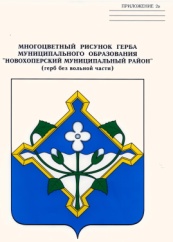 СОВЕТ  НАРОДНЫХ   ДЕПУТАТОВНОВОХОПЁРСКОГО МУНИЦИПАЛЬНОГО РАЙОНА ВОРОНЕЖСКОЙ ОБЛАСТИРЕШЕНИЕ« 21 »  апреля 2017 года     № 56/3            г. НовохоперскО внесении изменений и дополненийв решение Совета народных депутатовНовохоперского муниципального района от 26.12.2016 года № 52/2 « О районном бюджете на 2017 год и на плановый период 2018 и 2019 годов»В  соответствии с Бюджетным кодексом  Российской Федерации, Положением о бюджетном процессе в Новохоперском муниципальном районе, утвержденным решением Совета народных депутатов Новохоперского муниципального района от 18.12.2014г. № 28/4,  Совет народных депутатов Новохоперского  муниципального района Воронежской областиРЕШИЛ:1. Внести в решение Совета народных депутатов Новохоперского муниципального района от 26.12.2016 года № 52/2 «О районном бюджете на 2017 год и на плановый период 2018 и 2019 годов» следующие изменения:1.1. Пункт 1.1. статьи 1: «Основные характеристики районного бюджета на 2017 год и на плановый период 2018 и 2019 годов» изложить в следующей редакции:«1.1. Утвердить основные характеристики районного бюджета на 2017 год:         1) прогнозируемый общий объём доходов районного бюджета в сумме  550 827,5 тыс. рублей, в том числе безвозмездные поступления из областного бюджета в сумме  365 739  тыс. рублей, из них: дотации – 58 238,0 тыс. рублей,  субсидии – 57 646,7  тыс. рублей, субвенции –   249 764,3  тыс. рублей,  иные межбюджетные трансферты – 90,0  тыс. рублей;2) общий объём расходов районного бюджета в сумме 550 827,5 тыс. рублей;3) источники внутреннего финансирования дефицита районного бюджета на 2017 год и на плановый период 2018 и 2019 годов согласно приложению 1 к настоящему решению.»1.1. Статью 8 «Межбюджетные трансферты местным бюджетам»:- пункт 8.1 изложить в следующей редакции:«8.1. Утвердить объем дотаций и иных межбюджетных трансфертов из районного бюджета:1) в рамках муниципальной программы Новохоперского муниципального района «Управление муниципальными финансами, создание условий для эффективного и ответственного управления муниципальными финансами, повышение устойчивости бюджета Новохоперского муниципального района»:-объем дотации на выравнивание уровня  бюджетной обеспеченности бюджетов поселений Новохоперского муниципального района  на 2017 год в сумме  5 785,0 тыс. рублей, на 2018 год в сумме 4 813,0 тыс. рублей, на 2019 год в сумме 5 005,0 тыс. рублей;- объем дотации на выравнивание уровня бюджетной обеспеченности   бюджетов поселений из районного фонда финансовой поддержки поселений на 2017 год в сумме  7 000,0 тыс. рублей; на 2018 год в сумме 7 000,0 тыс. рублей, на 2019 год в сумме 7 000,0 тыс. рублей;- объем дотации на поддержку мер по обеспечению сбалансированности местных бюджетов на 2017 год  в сумме  35 900,0 тыс. рублей;- объем дотации на поддержку мер по обеспечению сбалансированности местных бюджетов на 2017 год в сумме 1 631,0 тыс. рублей зарезервировать для дальнейшего распределения в течение года на основании методики расчета;2) в рамках муниципальной программы Новохоперского муниципального района «Культура Новохопёрского муниципального района»:-объем субсидии на обеспечение развития и укрепления материально-технической базы муниципальных домов культуры, поддержку творческой деятельности муниципальных театров в городах с численностью населения до 300 тысяч на 2017 год в сумме 1000,0 тыс.рублей;3) в рамках муниципальной программы Новохоперского муниципального района «Муниципальное управление и гражданское общество Новохоперского муниципального района»:- объем иных межбюджетных трансфертов на организацию проведения оплачиваемых общественных работ на  2017 год в сумме 90,0 тыс.рублей, на 2018 год в сумме 90,0 тыс. рублей, на 2019 год в сумме 90,0 тыс. рублей;- объем субсидий  на подготовку и проведение празднования памятных дат муниципальных образований на  2017 год в сумме 598,5 тыс.рублей;4) в рамках муниципальной программы Новохоперского муниципального района муниципальная  целевая программа Новохоперского муниципального района  «Экономическое развитие»:- объем межбюджетных трансфертов, передаваемых бюджетам поселений из районного бюджета на осуществление части полномочий в области дорожного хозяйства по использованию автомобильных дорог в границах населенных пунктов поселения  и осуществление дорожной деятельности в соответствии с заключенными соглашениями на 2017 год в сумме 10 419,3 тыс. рублей, на 2018 год в сумме 10 138,8 тыс.рублей,  на 2019 год в сумме 11 058,0 тыс. рублей.»1.5. Приложение 1 к решению «Источники внутреннего финансирования дефицита районного бюджета на 2017 год и на плановый период 2018 и 2019 годов» изложить в новой редакции согласно приложению 1 к настоящему решению.1.6. Приложение 2 к решению «Поступление доходов районного бюджета по кодам  видов доходов, подвидов доходов на 2017 год» изложить в новой редакции согласно приложению 2 к настоящему решению.1.7. Приложение 8 к решению «Ведомственная структура расходов районного бюджета на 2017 год» изложить в новой редакции согласно приложению 3 к настоящему решению.1.8. Приложение 10 к решению «Распределение бюджетных ассигнований по разделам, подразделам, целевым статьям (муниципальным программам Новохоперского муниципального района), группам видов расходов классификации расходов районного бюджета на 2017 год» изложить в новой редакции согласно приложению 4 к настоящему решению.1.9. Приложение 12 к решению «Распределение бюджетных ассигнований по целевым статьям (муниципальным программам Новохоперского муниципального района), группам видов расходов, разделам, подразделам классификации расходов районного бюджета на 2017 год» изложить в новой редакции согласно приложению 5 к настоящему решению.1.10. Приложение 20/6 к решению «Распределение иных межбюджетных трансфертов на организацию проведения оплачиваемых общественных работ на 2017 год» изложить в новой редакции согласно приложению 6 к настоящему решению.1.11. Дополнить решение приложением 20/7  к решению «Распределение субсидии на обеспечение развития и укрепления материально-технической базы муниципальных домов культуры, поддержку творческой деятельности муниципальных театров в городах с численностью населения до 300 тысяч на 2017 год» согласно приложению 7.1.12. Приложение № 20/4 к решению «Распределение иных межбюджетных трансфертов бюджетам поселений на комплектование книжных фондов муниципальных образований на 2017 год» считать утратившим силу.1.13. Приложение № 20/5 к решению «Распределение иных межбюджетных трансфертов  на проведение мероприятий по подключению общедоступных библиотек Российской Федерации к сети Интернет и развитие системы библиотечного дела с учетом задачи расширения информационных технологий и оцифровки на  2017 год» считать утратившим силу.1.14. Приложение № 20/8 к решению «Распределение субсидии местным бюджетам на благоустройство мест массового отдыха населения городских и сельских поселений Воронежской области на  2017 год» считать утратившим силу.1.15. Приложение № 20/9 к решению «Распределение субсидии местным бюджетам на устройство тротуаров на  2017 год» считать утратившим силу.1.16. Приложение № 20/10 к решению «Распределение субсидии местным бюджетам на обеспечение сохранности и ремонт военно- мемориальных объектов на территории Воронежской области на  2017 год» считать утратившим силу.2. Настоящее решение вступает в силу  с момента его официального опубликования.И.о. главы Новохоперскогомуниципального района                                                              И.П. ДмитриенкоИсточники внутреннего финансирования дефицита районного бюджета на 2017 год и на плановый период 2018 и 2019 годов тыс.рублей										            тыс.рублейВедомственная структура расходов районного бюджета на 2017 годтыс.рублейРаспределение бюджетных ассигнований по разделам, подразделам, целевым статьям (муниципальным программам Новохоперского муниципального района), группам видов расходов классификации расходов районного бюджета на 2017 годтыс.рублейРаспределение бюджетных ассигнований по целевым статьям (муниципальным программам Новохоперского муниципального района), группам видов расходов, разделам, подразделам классификации расходов районного бюджета на 2017 годтыс.рублейРаспределение иных межбюджетных трансфертов на организацию проведения оплачиваемых общественных работ на  2017 годтыс. рублейРаспределение субсидии на обеспечение развития и укрепления материально-технической базы муниципальных домов культуры, поддержку творческой деятельности муниципальных театров в городах с численностью населения до 300 тысяч на 2017 годтыс.рублейПриложение 1                                                                                                     к решению Совета народных депутатов                                                                                                 Новохоперского муниципального районаот  « 21  »   апреля   2017 года     № 56/3Приложение 1к Решению Совета народных депутатовНовохоперского муниципального района"О районном бюджете на 2017 год и на плановый период 2018 и 2019 годов"от  26.12.2016г.   № 52/2НаименованиеКод бюджетной классификацииСумма      Сумма      Сумма      НаименованиеКод бюджетной классификации2017 год2018 год2019 год12345ИСТОЧНИКИ ВНУТРЕННЕГО ФИНАНСИРОВАНИЯ ДЕФИЦИТА БЮДЖЕТА01 00 00 00 00 0000 0000,00,00,0Кредиты кредитных организаций в валюте Российской Федерации01 02 00 00 00 0000 0000,00,00,0Бюджетные кредиты от других бюджетов бюджетной системы Российской Федерации01 03 00 00 00 0000 000-1 000,0-1 000,0-1 000,0Погашение бюджетных кредитов, полученных от других бюджетов бюджетной системы Российской Федерации в валюте Российской Федерации01 03 01 00 00 0000 8001 000,01 000,01 000,0Погашение бюджетами муниципальных районов кредитов от других бюджетов бюджетной системы Российской Федерации в валюте Российской Федерации01 03 01 00 05 0000 8101 000,01 000,01 000,0Изменение остатков средств на счетах по учету средств бюджета01 05 00 00 00 0000 0001 000,01 000,01 000,0Увеличение остатков средств бюджетов01 05 00 00 00 0000 500551 827,5452 407,9468 159,6Увеличение прочих остатков денежных средств бюджетов муниципальных районов01 05 02 01 05 0000 510551 827,5452 407,9468 159,6Уменьшение остатков средств бюджетов01 05 00 00 00 0000 600552 827,5453 407,9469 159,6Уменьшение прочих остатков денежных средств бюджетов муниципальных районов01 05 02 01 05 0000 610552 827,5453 407,9469 159,6Иные источники внутреннего финансирования дефицитов бюджетов01 06 00 00 00 0000 0000,00,00,0Бюджетные кредиты, предоставленные внутри страны в валюте Российской Федерации 01 06 05 00 00 0000 0000,00,00,0Предоставление бюджетных кредитов внутри страны в валюте Российской Федерации01 06 05 00 00 0000 5001 000,01 000,01 000,0Предоставление бюджетных кредитов другим бюджетам бюджетной системы Российской Федерации из бюджетов муниципальных районов в валюте Российской Федерации01 06 05 02 05 0000 5401 000,01 000,01 000,0Возврат бюджетных кредитов, предоставленных внутри страны в валюте Российской Федерации01 06 05 00 00 0000 6001 000,01 000,01 000,0Возврат бюджетных кредитов, предоставленных другим бюджетам бюджетной системы Российской Федерации из бюджетов муниципальных районов в валюте Российской Федерации01 06 05 02 05 0000 6401 000,01 000,01 000,0Приложение 2                                                                                                     к решению Совета народных депутатов                                                                                                 Новохоперского муниципального районаот  « 21  »   апреля   2017 года     № 56/3Приложение 2к решению Совета народных депутатовНовохоперского муниципального района"О районном бюджете на 2017 год и на плановый период 2018 и 2019 годов"от  26.12.2016г.   № 52/2Поступление доходов районного бюджета по кодам видов доходов, подвидов доходов  на 2017 год  Код показателяНаименование показателяСумма на 2017 год1231 00 00000 00 0000 000Налоговые и неналоговые доходы154 561,21 01 00000 00 0000 000Налоги на прибыль, доходы86 438,71 01 02000 01 0000 110 Налог на доходы физических лиц86 438,7 1 03 00000 00 0000 000  Налоги на товары (работы ,услуги), реализуемые на территории Российской Федерации 10 419,31 03 02000 01 0000 110    Акцизы по подакцизным товарам (продукции), производимым на территории РФ10 419,31 05 00000 00 0000 000Налоги на совокупный доход14 200,11 05 02000 02 0000 110Единый налог на вмененный доход для отдельных видов деятельности8 865,01 05 03000 01 0000 110Единый сельскохозяйственный налог5 325,11 05 04000 02 0000 110   Налог, взимаемый  в   связи   с   применением    патентной    системы налогообложения10,01 08 00000 00 0000 000Государственная пошлина2 300,01 08 03000 01 0000 110   Государственная      пошлина      по      делам, рассматриваемым  в   судах   общей   юрисдикции, мировыми судьями2 300,01 11 00000 00 0000 000Доходы от использования имущества, находящегося в государственной и муниципальной собственности23 405,01 11 03050 05 0000 120Проценты, полученные от предоставления бюджетных кредитов внутри страны за счет средств бюджетов муниципальных районов 50,01 11 05010 00 0000 120   Доходы, получаемые в виде арендной платы за земельные участки, государственная собственность на которые не разграничена, а также средства от продажи  права на заключение договоров аренды указанных земельных участков22 010,01 11 05020 00 0000 120    Доходы, получаемые в виде арендной платы за земли после разграничения государственной собственности на землю, а также средства от продажи права на заключение договоров аренды  указанных земельных участков (за исключением земельных участков бюджетных и автономных учреждений)465,01 11 05035 05 0000 120Доходы от  сдачи  в  аренду  имущества, находящегося в  оперативном  управлении органов    управления муниципальных районов и созданных ими учреждений (за исключением имущества  муниципальных бюджетных и автономных учреждений)880,01 12 00000 00 0000 000Платежи при пользовании природными ресурсами650,01 12 01000 01 0000 120Плата за негативное воздействие на окружающую среду650,01 13 00000 00 0000 000Доходы  от   оказания платных  услуг (работ)  и   компенсации затрат государства15 023,11 13 01000 00 0000 130Доходы  от   оказания платных  услуг (работ)  15 023,11 14 00000 00 0000 000Доходы от продажи материальных и нематериальных активов275,01 14 02053 05 0000 410 Доходы от реализации  иного  имущества, находящегося      в       собственности муниципальных    районов ( за исключением имущества муниципальных бюджетных и автономных учреждений, а также имущества муниципальных унитарных предприятий, в том числе казенных) в части реализации основных    средств по указанному имуществу50,01 14 06010 00  0000 430Доходы от продажи земельных участков, государственная собственность на которые не разграничена 175,01 14 06025 05  0000 430Доходы от продажи земельных участков, находящихся в собственности муниципальных районов (за исключением земельных участков муниципальных бюджетных и автономных учреждений)50,01 16 00000 00 0000 000 Штрафы, санкции, возмещение ущерба1 850,01 16 00000 00 0000 000Штрафы, санкции, возмещение ущерба1 850,02 00 00000 00 0000 000Безвозмездные поступления 396 266,32 02 00000 00 0000 000Безвозмездные поступления от других бюджетов бюджетной системы Российской Федерации366 266,32 02 10000 00 0000 151Дотации бюджетам бюджетной системы  Российской Федерации 58 238,02  02 15001 05 0000 151Дотации бюджетам муниципальных районов на выравнивание  бюджетной обеспеченности58 238,02 02 20000 00 0000 151Субсидии бюджетам бюджетной системы  Российской Федерации (межбюджетные субсидии)57 646,72 02 25097 05 0000 151Субсидии бюджетам муниципальных районов на создание в общеобразовательных организациях, расположенных в сельской местности, условий для занятий физической культурой и спортом1 170,02 02 25558 05 0000 151Субсидии бюджетам муниципальных районов на обеспечение развития и укрепления материально-технической базы муниципальных домов культуры, поддержку творческой деятельности муниципальных театров в городах с численностью населения до 300 тысяч человек1 000,02 02 29999 05 0000 151Прочие субсидии бюджетам муниципальных районов 3 941,72 02 29999 05 0000 151Прочие субсидии бюджетам муниципальных районов      (софинансирование  соц-значимых расходов)51 535,02 02 30000 00 0000 151Субвенции бюджетам бюджетной системы   Российской Федерации 249 764,32 02 35260 05 0000 151  Субвенция бюджетам муниципальных районов на выплату единовременного пособия при всех формах устройства детей, лишенных родительского  попечения, в семью398,22 02 30024 05 0000 151Субвенции бюджетам муниципальных образований на создание и  организацию деятельности комиссий по делам несовершеннолетних и защите их прав387,02 02 30024 05 0000 151Субвенции бюджетам муниципальных районов на осуществление полномочий по расчету и предоставлению дотаций на выравнивание бюджетной обеспеченности поселений 5 785,02 02 30024 05 0000 151Субвенции бюджетам муниципальных районов на выполнение переданных полномочий по организации и осуществлению деятельности по опеке и попечительству 1 275,02 02 30024 05 0000 151Субвенции бюджетам муниципальных районов на создание и организацию деятельности административных комиссий343,02 02 30024 05 0000 151Субвенции  бюджетам муниципальных образований на осуществление полномочий по сбору информации от поселений, входящих в муниципальный район, необходимой для ведения регистра муниципальных нормативных правовых актов376,02 02 30029 05 0000 151Субвенции  бюджетам муниципальных районов на компенсацию части платы, взимаемой с родителей (законных представителей) за присмотр и уход за детьми, посещающими образовательные организации,  реализующие образовательные программы  дошкольного образования1 639,02 02 30027 05 0000 151Субвенции бюджетам муниципальных образований на обеспечение выплат приемной семье на содержание подопечных детей7 996,02 02 30027 05 0000 151Субвенции бюджетам муниципальных образований на обеспечение выплаты  вознаграждения,  причитающегося приемному родителю8 732,02 02 39999 05 0000 151Прочие субвенции бюджетам муниципальных районов ( на обеспечение государственных гарантий реализации прав на получение общедоступного дошкольного образования)50 429,12 02 39999 05 0000 151Прочие субвенции бюджетам муниципальных районов (на обеспечение государственных гарантий реализации прав на получение общедоступного и бесплатного общего образования, а также дополнительного образования детей в общеобразовательных учреждениях) 164 302,32 02 39999 05 0000 151Прочие субвенции бюджетам муниципальных районов   (на выплату единовременного пособия при устройстве в семью ребенка-инвалида или ребенка, достигшего возраста 10 лет, а также при одновременной передаче на воспитание в семью братье (сестер))221,62 02 39999 05 0000 151Субвенции бюджетам муниципальных районов на обеспечение единовременной выплаты при передаче ребенка на воспитание в семью8,92 02 30027 05 0000 151Субвенции бюджетам муниципальных районов на обеспечение выплат семьям опекунов на содержание подопечных детей7 777,02 02 39999 05 0000 151Прочие субвенции бюджетам муниципальных районов   ( на осуществление отдельных государственных полномочий по организации деятельности по отлову и содержанию безнадзорных животных)94,22 02 40000 00 0000 151Иные межбюджетные трансферты617,32 02 49999 05 0000 151Иные межбюджетные трансферты на организацию проведения оплачиваемых общественных работ 90,02 02 40014 05 0000 151Межбюджетные трансферты, передаваемые бюджетам муниципальных районов  из бюджетов поселений на осуществление части полномочий по решению вопросов местного значения в соответствии с заключенными соглашениями527,32 07 00000 00 0000 000Прочие безвозмездные поступления 30 000,02 07 05000 05 0000 180Прочие безвозмездные поступления в бюджеты муниципальных районов30 000,0ВСЕГО:550 827,5Приложение 3                                                                                                     к решению Совета народных депутатов                                                                                                 Новохоперского муниципального районаот  « 21  »   апреля   2017 года     № 56/3Приложение 8к Решению Совета народных депутатовНовохоперского муниципального района"О районном бюджете на 2017 год и на плановый период 2018 и 2019 годов"от  26.12.2016г.   № 52/2НаименованиеГРБСРзПРЦСРВРСумма1234567ВСЕГО:550 827,5АДМИНИСТРАЦИЯ НОВОХОПЕРСКОГО МУНИЦИПАЛЬНОГО РАЙОНА ВОРОНЕЖСКОЙ ОБЛАСТИ927263 695,7Общегосударственные вопросы927О145 285,5Функционирование Правительства Российской Федерации, высших исполнительных органов государственной власти субъектов Российской Федерации, местных администраций927О1О437 542,5Муниципальная  целевая программа «Муниципальное управление и гражданское общество Новохоперского муниципального района»927О1О41237 542,5Подпрограмма «Финансовое и материально- техническое обеспечение деятельности органов местного самоуправления Новохоперского муниципального района»927О1О412 337 542,5Основное мероприятие «Финансовое и материально- техническое обеспечение деятельности органов местного самоуправления»927О1О412 3 0837 542,5Расходы на обеспечение функций муниципальных органов местного самоуправления (Расходы на выплаты персоналу в целях обеспечения выполнения функций государственными (муниципальными)  органами, казенными учреждениями, органами управления государственными внебюджетными фондами)927О1О412 3 08 8201010027 918,0Расходы на обеспечение функций муниципальных органов местного самоуправления (Закупка товаров, работ и услуг для обеспечения государственных (муниципальных)  нужд)927О1О412 3 08 820102006 419,5Расходы на обеспечение функций муниципальных органов местного самоуправления (Иные бюджетные ассигнования)927О1О412 3 08 82010800305,0Расходы на обеспечение деятельности главы местной администрации  (Расходы на выплаты персоналу в целях обеспечения выполнения функций государственными (муниципальными)  органами, казенными учреждениями, органами управления государственными внебюджетными фондами)927О1О412 3 08 820201002 900,0Резервные фонды927О111200,0Муниципальная  целевая программа «Управление муниципальными финансами, создание условий для эффективного и ответственного управления муниципальными финансами, повышение устойчивости бюджета Новохоперского муниципального района»927О11111200,0Основное мероприятие « Управление резервным фондом бюджета муниципального района»927О11111 0 01200,0Резервный фонд органов местного самоуправления  (финансовое обеспечение непредвиденных расходов)  (Иные бюджетные ассигнования)927О11111 0 01 80540800200,0Другие общегосударственные вопросы927О1137 543,0Муниципальная программа Новохоперского муниципального района «Развитие образования Новохоперского муниципального района»927О113О11 275,0Подпрограмма «Дети сироты»927О113О1 51 275,0Основное мероприятие «Организация и осуществление деятельности на выполнение переданных полномочий по опеке и попечительству»927О113О1 5 101 275,0Осуществление переданных органам местного самоуправления полномочий Воронежской области по организации и осуществлению деятельности по опеке и попечительству   (Расходы на выплаты персоналу в целях обеспечения выполнения функций государственными (муниципальными) органами, казенными учреждениями, органами управления государственными внебюджетными фондами)927О11301 5 10 782401001 224,0Осуществление переданных органам местного самоуправления полномочий Воронежской области по организации и осуществлению деятельности по опеке и попечительству  (Закупка товаров, работ и услуг для обеспечения государственных (муниципальных)  нужд)927О11301 5 10 7824020051,0Муниципальная  целевая программа Новохоперского муниципального района  «Экономическое развитие»927О113О775,0Основное мероприятие «Повышение инвестиционной привлекательности»927О113О7 0 010,0Основное мероприятие «Прочие мероприятия в области экономического развития района»927О113О7 0 0275,0Выполнение других расходных обязательств (Закупка товаров, работ и услуг для обеспечения государственных (муниципальных)  нужд)927О113О7 0 02 8020020075,0Муниципальная  целевая программа «Управление муниципальными финансами, создание условий для эффективного и ответственного управления муниципальными финансами, повышение устойчивости бюджета Новохоперского муниципального района»927О113112 394,0Основное мероприятие «Осуществление переданных органам местного самоуправления полномочий Воронежской области на создание и организацию деятельности комиссий по делам несовершеннолетних и защите их прав»927О11311 0 05 387,0Осуществление переданных органам местного самоуправления полномочий Воронежской области  на создание и организацию деятельности комиссий по делам несовершеннолетних и защите их прав  (Расходы на выплаты персоналу в целях обеспечения выполнения функций государственными (муниципальными) органами, казенными учреждениями, органами управления государственными внебюджетными фондами)927О11311 0 05 78080100353,7Осуществление переданных органам местного самоуправления полномочий Воронежской области на создание и организацию деятельности комиссий по делам несовершеннолетних и защите их прав (Закупка товаров, работ и услуг для обеспечения государственных (муниципальных)  нужд)927О11311 0 05 7808020033,3Основное мероприятие «Осуществление переданных органам местного самоуправления полномочий Воронежской области по сбору информации от поселений, входящих в муниципальный район, необходимой для ведения регистра муниципальных нормативных правовых актов»927О11311 0 06 376,0Осуществление переданных органам местного самоуправления полномочий Воронежской области  по сбору информации от поселений, входящих в муниципальный район, необходимой для ведения регистра муниципальных нормативных правовых актов (Расходы на выплаты персоналу в целях обеспечения выполнения функций государственными (муниципальными) органами, казенными учреждениями, органами управления государственными внебюджетными фондами)927О11311 0 06 78090100363,3Осуществление переданных органам местного самоуправления полномочий Воронежской области  по сбору информации от поселений, входящих в муниципальный район, необходимой для ведения регистра муниципальных нормативных правовых актов (Закупка товаров, работ и услуг для обеспечения государственных (муниципальных)  нужд)927О11311 0 06 7809020012,7Основное мероприятие «Софинансирование приоритетных социально значимых расходов местных бюджетов»927О11311 0 10 1 631,0Зарезервированные средства, связанные с особенностями исполнения бюджета  (Иные бюджетные ассигнования)927О11311 0 10 801008001 631,0Муниципальная  целевая программа «Муниципальное управление и гражданское общество Новохоперского муниципального района»927О113123 799,0Подпрограмма «Финансовое и материально- техническое обеспечение деятельности органов местного самоуправления Новохоперского муниципального района»927О11312 33 799,0Основное мероприятие «Улучшение финансовой и материально-технической базы  органов местного самоуправления Новохоперского муниципального района»927О11312 3 0780,0Поощрение поселений Новохоперского муниципального района по результатам оценки эффективности их деятельности (Закупка товаров, работ и услуг для обеспечения государственных (муниципальных)  нужд)927О11312 3 07 8851020080,0Основное мероприятие «Финансовое и материально- техническое обеспечение деятельности органов местного самоуправления»927О11312 3 083 719,0Осуществление переданных органам местного самоуправления полномочий Воронежской области по созданию и организации деятельности административных комиссий (Расходы на выплаты персоналу в целях обеспечения выполнения функций государственными (муниципальными) органами, казенными учреждениями, органами управления государственными внебюджетными фондами)927О11312 3 08 78470100325,0Осуществление переданных органам местного самоуправления полномочий Воронежской области по созданию и организации деятельности административных комиссий  (Закупка товаров, работ и услуг для обеспечения государственных (муниципальных)  нужд)927О11312 3 08 7847020018,0Расходы на обеспечение функций муниципальных органов местного самоуправления (Закупка товаров, работ и услуг для обеспечения государственных (муниципальных)  нужд)927О11312 3 08 802002003 376,0Национальная безопасность и правоохранительная деятельность927О31 762,0Защита населения и территории от чрезвычайных ситуаций природного и техногенного характера, гражданская оборона927О3О91 752,0Муниципальная  целевая программа «Муниципальное управление и гражданское общество Новохоперского муниципального района»927О3О9121 752,0Основное мероприятие «Финансовое обеспечение деятельности по защите населения и территории от чрезвычайных ситуаций природного и техногенного характера»927О3О912 0 011 752,0Расходы на обеспечение деятельности (оказание услуг) государственных учреждений (Расходы на выплаты персоналу в целях обеспечения выполнения функций государственными (муниципальными) органами, казенными учреждениями, органами управления государственными внебюджетными фондами)927О3О912 0 01 005901001 739,0Расходы на обеспечение деятельности (оказание услуг) государственных учреждений (Закупка товаров, работ и услуг для обеспечения государственных (муниципальных)  нужд)927О3О912 0 01 0059020013,0Другие вопросы в области национальной безопасности и правоохранительной деятельности927О31410,0Муниципальная  целевая программа «Обеспечение общественного порядка и противодействие преступности»927О314О610,0Основное мероприятие «Взаимодействие с органами ОМВД России по Новохоперскому району»927О314О6 0 0110,0Мероприятия в сфере повышения безопасности дорожного движения (Закупка товаров, работ и услуг для обеспечения государственных (муниципальных)  нужд)927О31406 0 01 8138020010,0Национальная экономика927О410 778,5Сельское хозяйство и рыболовство927О4О5159,2Муниципальная  целевая программа «Развитие агропромышленного комплекса и инфраструктуры агропромышленного рынка Новохоперского муниципального района»927О4О5О8159,2Основное мероприятие «Организация и проведение мероприятий, осуществляемые в части сельского хозяйства»927О4О5О8 0 02 94,2Осуществление отдельных государственных полномочий по организации деятельности по отлову и содержанию бездомных собак (Закупка товаров, работ и услуг для обеспечения государственных (муниципальных)  нужд)927О4О5О8 0 02 7880020094,2Подпрограмма «Устойчивое развитие сельской территории Новохоперского муниципального района на 2014-2017 и на период до 2020 года»927О4О5О8 165,0Основное мероприятие « Поддержка местных инициатив граждан, проживающих в сельской местности»927О4О5О8 1 0265,0Выполнение других расходных обязательств (Закупка товаров, работ и услуг для обеспечения государственных (муниципальных)  нужд)927О4О5О8 1 02 8020020065,0Транспорт927О4О8500,0Муниципальная программа Новохоперского муниципального района «Обеспечение доступным и комфортным жильем, коммунальными услугами населения Новохоперского муниципального района»927О4О8О2500,0Основное мероприятие «Повышение доступности и качества транспортных услуг для населения»927О4О802 0 06 500,0Возмещение части затрат, в связи с оказанием услуг по перевозке пассажиров между поселениями в границах Новохоперского муниципального района (Иные бюджетные ассигнования)927О4О802 0 06 81310800500,0Дорожное хозяйство (дорожные фонды)927О4О910 419,3Муниципальная  целевая программа Новохоперского муниципального района  «Экономическое развитие»927О4О9О710 419,3Основное мероприятие «Прочие мероприятия в области экономического развития района»927О4О9О7 0 0210 419,3Мероприятия в области дорожного хозяйства в части переданных полномочий по использованию автомобильных дорог в границах населенных пунктов поселения и осуществление дорожной деятельности (Межбюджетные трансферты)927О4О9О7 0 02 8859050010 419,3Другие вопросы в области национальной экономики927О412200,0Муниципальная  целевая программа Новохоперского муниципального района  «Экономическое развитие»927О412О7110,0Подпрограмма «Развитие и поддержка малого и среднего предпринимательства в Новохоперском муниципальном районе на 2014-2019 годы»927О412О7 1110,0Предоставление грантов начинающим субъектам малого предпринимательства, осуществляющих деятельность на территории монопрофильного поселения (Иные бюджетные ассигнования)927О41207 1 01 L0640800110,0Муниципальная  целевая программа «Муниципальное управление и гражданское общество Новохоперского муниципального района»927О4121290,0Подпрограмма «Финансовое и материально- техническое обеспечение деятельности органов местного самоуправления Новохоперского муниципального района»927О41212 390,0Основное мероприятие «Проведение мероприятий по вопросам развития гражданского общества, направленных на стимулирование участия населения в осуществлении местного самоуправления на территории Новохоперского муниципального района»927О41212 3 0690,0Организация проведения оплачиваемых общественных работ (Межбюджетные трансферты)927О41212 3 06 7843050090,0Жилищно-коммунальное хозяйство927О577,8Другие вопросы в области жилищно-коммунального хозяйства927050577,8Муниципальная  целевая программа Новохоперского муниципального района «Экономическое развитие»927О505О777,8Основное мероприятие «Повышение инвестиционной привлекательности»927О50507 0 01 77,8Капитальные вложения в объекты муниципальной собственности (софинансирование) (Капитальные вложения в объекты недвижимого имущества государственной (муниципальной) собственности)927О50507 0 01 S810040052,8Создание объектов муниципальной собственности социального и производственного комплексов, в том числе объектов общегражданского назначения, жилья, инфраструктуры (Капитальные вложения в объекты недвижимого имущества государственной (муниципальной) собственности)927О50507 0 01 8810040025,0Охрана окружающей среды927О6371,6Другие вопросы в области охраны окружающей среды927О6О5371,6Муниципальная  целевая программа «Охрана окружающей среды, воспроизводство и использование природных ресурсов»927О6О5О5371,6Основное мероприятие «Строительство и реконструкция объектов муниципальной собственности на территории района»927О6О5О5 0 0171,6Капитальные вложения в объекты муниципальной собственности (софинансирование) (Капитальные вложения в объекты недвижимого имущества государственной (муниципальной) собственности)927О60505 0 01 S810040071,6Основное мероприятие «Проведение рейдовых мероприятий по исполнению природоохранного законодательства на территории района»927О6О5О5 0 02300,0Мероприятия по охране окружающей среды (Закупка товаров, работ и услуг для обеспечения государственных (муниципальных)  нужд)927О6О505 0 02 80400200300,0Образование927О7147 039,8Дошкольное образование927О7О133 618,7Муниципальная программа Новохоперского муниципального района «Развитие образования Новохоперского муниципального района»927О7О1О133 618,7Подпрограмма «Развитие системы образования Новохоперского муниципального района на 2014-2019 годы»927О7О1О1 133 618,7Основное мероприятие «Развитие и модернизация дошкольного образования»927О7О1О1 1 0133 618,7Осуществление переданных органам местного самоуправления полномочий Воронежской области на обеспечение государственных гарантий реализации прав на получение общедоступного дошкольного образования  (Предоставление субсидий бюджетным, автономным учреждениям и иным некоммерческим организациям)927О7О101 1 01 7829060014 809,0Расходы на обеспечение деятельности (оказание услуг) учреждений дошкольного образования  (Предоставление субсидий бюджетным, автономным учреждениям и иным некоммерческим организациям)927О7О101 1 01 8059060018 809,7Общее образование927О7О298 132,7Муниципальная программа Новохоперского муниципального района «Развитие образования Новохоперского муниципального района»927О7О2О198 132,7Подпрограмма «Развитие системы образования Новохоперского муниципального района на 2014-2019 годы»927О7О2О1 198 132,7Основное мероприятие «Развитие и модернизация общего образования»927О7О2О1 1 0298 132,7Осуществление переданных органам местного самоуправления полномочий Воронежской области на обеспечение государственных гарантий реализации прав на получение общедоступного и бесплатного, общего образования, а также дополнительного образования детей в общеобразовательных учреждениях (Предоставление субсидий бюджетным, автономным учреждениям и иным некоммерческим организациям)927О7О201 1 02 7812060080 243,2Обеспечение учащихся общеобразовательных учреждений молочной продукцией  (Предоставление субсидий бюджетным, автономным учреждениям и иным некоммерческим организациям)927О7О201 1 02 78130600861,0Расходы на обеспечение деятельности (оказание услуг) учреждений общего образования (Предоставление субсидий бюджетным, автономным учреждениям и иным некоммерческим организациям)927О7О201 1 02 8060060017 028,5Профессиональная подготовка, переподготовка и повышение квалификации927О7О5230,0Муниципальная  целевая программа «Муниципальное управление и гражданское общество Новохоперского муниципального района»927О7О512230,0Подпрограмма «Подготовка кадрового резерва администрации Новохоперского муниципального района Воронежской области на 2014-2019 годы»927О7О512 1170,0Основное мероприятие «Создание системы профессиональной подготовки и переподготовки лиц, включенных в кадровый резерв»927О7О512 1 02170,0Подготовка кадрового резерва администрации Новохоперского муниципального района (Закупка товаров, работ и услуг для государственных (муниципальных)  нужд)927О7О512 1 02 80620200170,0Подпрограмма «Подготовка, переподготовка и повышение квалификации кадров органов местного самоуправления Новохоперского муниципального района на 2014-2019 годы»927О7О512 260,0Основное мероприятие «Заключение договоров на подготовку, переподготовку и повышение квалификации»927О7О512 2 0260,0Подготовка, переподготовка и повышения квалификации кадров местного самоуправления (Закупка товаров, работ и услуг для обеспечения государственных (муниципальных)  нужд)927О7О512 2 02 8063020060,0Молодежная политика и оздоровление детей927О7О7200,0Муниципальная программа Новохоперского муниципального района «Развитие образования Новохоперского муниципального района»927О7О7О1200,0Подпрограмма «Молодежь» (2014-2019 годы)927О7О7О1 250,0Основное мероприятие «Вовлечение молодёжи района в социальную практику и обеспечение поддержки научной, творческой и предпринимательской активности молодежи»927О7О7О1 2 0150,0Мероприятия по организации отдыха молодежи (Закупка товаров, работ и услуг для обеспечения государственных (муниципальных)  нужд)927О7О701 2 01 8029020050,0Подпрограмма «Организация отдыха, оздоровления, занятости детей и подростков Новохоперского муниципального района 2014-2019г.г.»927О7О7О1 4150,0Основное мероприятие «Организация различных форм отдыха и оздоровления детей и подростков»927О7О7О1 4 02150,0Оздоровление детей (софинансирование) (Социальное обеспечение и иные выплаты населению)927О7О701 4 02 S8410300150,0Другие вопросы в области образования927О7О914 858,4Муниципальная программа Новохоперского муниципального района «Развитие образования Новохоперского муниципального района»927О7О9О114 858,4Подпрограмма «Развитие системы образования Новохоперского муниципального района на 2014-2019 годы»927О7О9О1 114 605,4Основное мероприятие «Финансовое обеспечение деятельности районных муниципальных учреждений»927О7О9О1 1 049 517,1Расходы на обеспечение деятельности (оказание услуг) государственных учреждений  (Расходы на выплаты персоналу в целях обеспечения выполнения функций государственными (муниципальными) органами, казенными учреждениями, органами управления государственными внебюджетными фондами)927О7О901 1 04 005901005 299,0Расходы на обеспечение деятельности (оказание услуг) государственных учреждений (Закупка товаров, работ и услуг для обеспечения государственных (муниципальных)  нужд)927О7О901 1 04 005902004 193,1Расходы на обеспечение деятельности (оказание услуг) государственных учреждений (Иные бюджетные ассигнования)927О7О901 1 04 0059080025,0Основное мероприятие «Прочие мероприятия в области образования»927О7О9О1 1 065 088,3Создание объектов муниципальной собственности социального и производственного комплексов, в том числе объектов общегражданского назначения, жилья, инфраструктуры (Капитальные вложения в объекты недвижимого имущества государственной (муниципальной) собственности)927О7О901 1 06 881004005 040,0Капитальные вложения в объекты муниципальной собственности (софинансирование) (Капитальные вложения в объекты недвижимого имущества государственной (муниципальной) собственности)927О7О901 1 06 S810040048,3Подпрограмма «Одаренные дети Новохоперского муниципального района 2014-2019г.г.»927О7О9О1 3230,0Основное мероприятие «Обеспечение участия одаренных детей в областных, всероссийских и международных конкурсах, олимпиадах, конференциях, слетах, фестивалях, спортивных соревнованиях»927О7О9О1 3 01230,0Организация мероприятий по одаренным детям  (Закупка товаров, работ и услуг для обеспечения государственных (муниципальных)  нужд)927О7О901 3 01 80300200230,0Подпрограмма «Дети сироты»927О7О9О1 55,0Основное мероприятие «Обеспечение выплат в рамках подпрограммы «Дети сироты»927О7О9О1 5 095,0Организация мероприятий по детям сиротам  (Закупка товаров, работ и услуг для обеспечения государственных (муниципальных)  нужд)927О7О901 5 09 803302005,0Подпрограмма «Профилактика безнадзорности и правонарушений несовершеннолетних на территории  Новохоперского муниципального района 2014-2019 гг.»927О7О9О1 618,0Основное мероприятие «Проведение мероприятий, направленных на предупреждение безнадзорности и правонарушений несовершеннолетних»927О7О9О1 6 0118,0Мероприятия по профилактики безнадзорности и правонарушений несовершеннолетних (Закупка товаров, работ и услуг для обеспечения государственных (муниципальных)  нужд)927О7О901 6 01 8032020018,0Культура, кинематография927О81 080,0Культура927О8О11 000,0Муниципальная  целевая программа «Культура Новохопёрского муниципального района»927О8О1О31 000,0Основное мероприятие «Обеспечение развития и укрепления материально-технической базы муниципальных домов культуры»927О8О103 0  10 1 000,0Обеспечение развития и укрепления материально-технической базы муниципальных домов культуры, поддержку творческой деятельности муниципальных театров в городах с численностью населения до 300 тысяч человек 927О8О103 0  10 55580500900,0Обеспечение развития и укрепления материально-технической базы муниципальных домов культуры, поддержку творческой деятельности муниципальных театров в городах с численностью населения до 300 тысяч человек (софинансирование)927О8О103 0  10 R5580500100,0Другие вопросы в области культуры, кинематографии927О8О480,0Основное мероприятие «Организация и проведение мероприятий, посвященных значимым событиям российской культуры»927О8О403 0 08 80,0Мероприятия в сфере культуры и кинематографии (Закупка товаров, работ и услуг для обеспечения государственных (муниципальных)  нужд)927О8О403 0 08 8486020080,0Социальная политика927105 377,0Пенсионное обеспечение92710О14 492,0Муниципальная  целевая программа «Муниципальное управление и гражданское общество Новохоперского муниципального района»92710О1124 492,0Подпрограмма «Социальная поддержка населения Новохоперского муниципального района»92710О112 44 492,0Основное мероприятие «Социальные выплаты и адресная помощь»92710О112 4 014 492,0Доплаты к пенсиям муниципальных служащих Новохоперского муниципального района  (Социальное обеспечение и иные выплаты населению)92710О112 4 01 804703004 492,0Социальное обеспечение населения92710О3475,0Муниципальная программа Новохоперского муниципального района «Обеспечение доступным и комфортным жильем, коммунальными услугами населения Новохоперского муниципального района»92710О3О2200,0Подпрограмма «Поддержка молодых семей Новохоперского муниципального района в приобретении (строительстве) жилья  на 2014-2019 годы»92710О3О2 1200,0Основное мероприятие «Финансовое обеспечение реализации подпрограммы»92710О3О2 1 01200,0Мероприятия  подпрограммы «Обеспечение жильем молодых семей» федеральной целевой программы «Жилище» на 2015 - 2020 годы (софинансирование) (Межбюджетные трансферты)92710О302 1 01 L0200500200,0Муниципальная  целевая программа «Развитие агропромышленного комплекса и инфраструктуры агропромышленного рынка»92710О3О8130,0Подпрограмма «Устойчивое развитие сельской территории Новохоперского муниципального района на 2014-2017 и на период до 2020 года»92710О3О8 1130,0Основное мероприятие « Улучшение жилищных условий граждан, проживающих в сельской местности, в том числе молодых семей и молодых специалистов, проживающих и работающих на селе»92710О3О8 1 01130,0Реализация мероприятий федеральной целевой программы «Устойчивое развитие сельских территорий на 2014 - 2017 годы и на период до 2020 года» (софинансирование)(Социальное обеспечение и иные выплаты населению)92710О308 1 01 L0180300130,0Муниципальная  целевая программа «Муниципальное управление и гражданское общество Новохоперского муниципального района»92710О312145,0Подпрограмма «Социальная поддержка населения Новохоперского муниципального района»92710О312 4145,0Основное мероприятие «Социальные выплаты и адресная помощь»92710О312 4 01145,0Мероприятия в области социальной политики (Социальное обеспечение и иные выплаты населению)92710О312 4 01 80490300145,0Другие вопросы в области социальной политики92710О6410,0Муниципальная  целевая программа «Муниципальное управление и гражданское общество Новохоперского муниципального района»92710О612410,0Подпрограмма «Социальная поддержка населения Новохоперского муниципального района»92710О612 4410,0Основное мероприятие «Поддержка общественных организаций»92710О612 4 02410,0Выполнение других расходных обязательств  (Предоставление субсидий бюджетным, автономным учреждениям и иным некоммерческим организациям)92710О612 4 02 80200600410,0Физическая культура и спорт92711140,0Физическая культура92711О1140,0Муниципальная  целевая программа «Развитие физической культуры и спорта  Новохоперского муниципального района на 2014-2019 годы»92711О1О4140,0Основное мероприятие «Проведение мероприятий в соответствии с областным, районным календарем на год»92711О1О4 0 02140,0Мероприятия в области физической культуры и спорта  (Закупка товаров, работ и услуг для обеспечения государственных (муниципальных)  нужд)92711О104 0 02 80410200140,0Обслуживание государственного и муниципального долга927132 000,0Обслуживание государственного внутреннего и муниципального долга92713О12 000,0Муниципальная  целевая программа «Управление муниципальными финансами, создание условий для эффективного и ответственного управления муниципальными финансами, повышение устойчивости бюджета Новохоперского муниципального района»92713О1112 000,0Основное мероприятие «Обеспечение своевременных расчетов по долговым обязательствам»92713О111 0 042 000,0Процентные платежи по муниципальному долгу Новохоперского муниципального района (Обслуживание государственного (муниципального) долга)92713О111 0 04 878807002 000,0Межбюджетные трансферты общего характера бюджетам субъектов Российской Федерации и муниципальных образований9271449 283,5Дотации на выравнивание бюджетной обеспеченности субъектов Российской Федерации и муниципальных образований92714О112 785,0Муниципальная  целевая программа «Управление муниципальными финансами, создание условий для эффективного и ответственного управления муниципальными финансами, повышение устойчивости бюджета Новохоперского муниципального района»92714О11112 785,0Основное мероприятие «Выравнивание бюджетной обеспеченности поселений»92714О111 0 0212 785,0Выравнивание бюджетной обеспеченности поселений (Межбюджетные трансферты)92714О111 0 02 780205005 785,0Выравнивание бюджетной обеспеченности поселений (Межбюджетные трансферты)92714О111 0 02 880205007 000,0Иные дотации92714О235 900,0Муниципальная  целевая программа «Управление муниципальными финансами, создание условий для эффективного и ответственного управления муниципальными финансами, повышение устойчивости бюджета Новохоперского муниципального района»92714О21135 900,0Основное мероприятие «Поддержка мер по обеспечению сбалансированности местных бюджетов»92714О211 0 0335 900,0Поддержка мер по обеспечению сбалансированности местных бюджетов в рамках муниципальной программы Новохоперского муниципального района «Управление муниципальными финансами, создание условий для эффективного и ответственного управления муниципальными финансами, повышение устойчивости бюджета Новохоперского муниципального района»  (Межбюджетные трансферты)92714О211 0 03 8803050035 900,0Прочие межбюджетные трансферты общего характера92714О3598,5Муниципальная  целевая программа «Муниципальное управление и гражданское общество Новохоперского муниципального района»92714О312598,5Основное мероприятие «Проведение мероприятий по вопросам развития гражданского общества, направленных на стимулирование участия населения в осуществлении местного самоуправления на территории Новохоперского муниципального района»92714О312 3 06598,5Подготовка и проведение празднования памятных дат муниципальных образований (Межбюджетные трансферты)92714О312 3 06 78380500598,5ОТДЕЛ ПО УПРАВЛЕНИЮ МУНИЦИПАЛЬНЫМ ИМУЩЕСТВОМ И ЗЕМЕЛЬНЫМИ ОТНОШЕНИЯМИ АДМИНИСТРАЦИИ НОВОХОПЕРСКОГО МУНИЦИПАЛЬНОГО РАЙОНА ВОРОНЕЖСКОЙ ОБЛАСТИ9352 850,2Общегосударственные вопросы935О12 850,2Другие общегосударственные вопросы935О1132 850,2Муниципальная программа Новохоперского муниципального района «Обеспечение доступным и комфортным жильем, коммунальными услугами населения Новохоперского муниципального района»935О113О2 2,5Основное мероприятие «Повышение доступности жилья и качества жилищного обеспечения населения»935О113О2 0 012,5Выполнение других расходных обязательств (Закупка товаров, работ и услуг для обеспечения государственных (муниципальных)  нужд)935О113О2 0 01 802002002,5Муниципальная  целевая программа «Управление муниципальным имуществом и земельными ресурсами»935О113102 847,7Основное мероприятие «Совершенствование системы управления в сфере имущественно-земельных отношений Новохоперского муниципального района»935О11310 0 012 847,7Расходы на обеспечение функций муниципальных органов местного самоуправления (Расходы на выплаты персоналу в целях обеспечения выполнения функций государственными (муниципальными) органами, казенными учреждениями, органами управления государственными внебюджетными фондами)935О11310 0 01 820101002 563,7Расходы на обеспечение функций муниципальных органов местного самоуправления (Закупка товаров, работ и услуг для обеспечения государственных (муниципальных)  нужд)935О11310 0 01 82010200284,0МУНИЦИПАЛЬНОЕ  КАЗЕННОЕ УЧРЕЖДЕНИЕ  НОВОХОПЕРСКОГО МУНИЦИПАЛЬНОГО РАЙОНА ВОРОНЕЖСКОЙ ОБЛАСТИ "НОВОХОПЕРСКИЙ РЕСУРСНЫЙ ЦЕНТР РАЗВИТИЯ ОБРАЗОВАНИЯ"924260 122,4Жилищно-коммунальное хозяйство924О5100,0Другие вопросы в области жилищно-коммунального хозяйства9240505100,0Муниципальная  целевая программа «Энергосбережение и повышение энергетической эффективности в Новохоперском муниципальном районе на 2014-2019 годы»924О505О9100,0Подпрограмма «Энергосбережение и повышение энергетической эффективности в организациях с участием муниципального образования Новохоперского муниципального района»924О505О9 1100,0Основное мероприятие «Энергосбережение и повышение энергетической эффективности в организациях с участием муниципального образования Новохоперского муниципального района»924О505О9 1 01100,0Повышение энергетической эффективности экономики Воронежской области и сокращение энергетических издержек в бюджетном секторе (Закупка товаров, работ и услуг для обеспечения государственных (муниципальных)  нужд)924О50509 1 01 81220200100,0Образование924О7233 189,7Дошкольное образование924О7О166 767,4Муниципальная программа Новохоперского муниципального района «Развитие образования Новохоперского муниципального района»924О7О1О166 767,4Подпрограмма «Развитие системы образования Новохоперского муниципального района на 2014-2019 годы»924О7О1О1 166 767,4Основное мероприятие «Развитие и модернизация дошкольного образования»924О7О1О1 1 0166 767,4Осуществление переданных органам местного самоуправления полномочий Воронежской области на обеспечение государственных гарантий реализации прав на получение общедоступного дошкольного образования  (Расходы на выплаты персоналу в целях обеспечения выполнения функций государственными (муниципальными) органами, казенными учреждениями, органами управления государственными внебюджетными фондами)924О7О101 1 01 7829010035 224,8Осуществление переданных органам местного самоуправления полномочий Воронежской области на обеспечение государственных гарантий реализации прав на получение общедоступного дошкольного образования (Закупка товаров, работ и услуг для обеспечения государственных (муниципальных)  нужд)924О7О101 1 01 78290200395,3Расходы на обеспечение деятельности (оказание услуг) учреждений дошкольного образования  (Расходы на выплаты персоналу в целях обеспечения выполнения функций государственными (муниципальными) органами, казенными учреждениями, органами управления государственными внебюджетными фондами)924О7О101 1 01 8059010012 763,6Расходы на обеспечение деятельности (оказание услуг) учреждений дошкольного образования   (Закупка товаров, работ и услуг для обеспечения государственных (муниципальных)  нужд)924О7О101 1 01 8059020017 856,0Расходы на обеспечение деятельности (оказание услуг) учреждений дошкольного образования (Иные бюджетные ассигнования)924О7О101 1 01 80590800527,7Общее образование924О7О2112 970,8Муниципальная программа Новохоперского муниципального района «Развитие образования Новохоперского муниципального района»924О7О2О1112 970,8Подпрограмма «Развитие системы образования Новохоперского муниципального района на 2014-2019 годы»924О7О2О1 1112 970,8Основное мероприятие «Развитие и модернизация общего образования»924О7О2О1 1 02112 970,8Расходы на создание в общеобразовательных организациях, расположенных в сельской местности, условий для занятий физической культурой и спортом (Закупка товаров, работ и услуг для обеспечения государственных (муниципальных)  нужд)924О7О201 1 02 509702001 170,0Осуществление переданных органам местного самоуправления полномочий Воронежской области на обеспечение государственных гарантий реализации прав на получение общедоступного и бесплатного, общего образования, а также дополнительного образования детей в общеобразовательных учреждениях (Расходы на выплаты персоналу в целях обеспечения выполнения функций государственными (муниципальными) органами, казенными учреждениями, органами управления государственными внебюджетными фондами)924О7О201 1 02 7812010083 283,7Осуществление переданных органам местного самоуправления полномочий Воронежской области на обеспечение государственных гарантий реализации прав на получение общедоступного и бесплатного, общего образования, а также дополнительного образования детей в общеобразовательных учреждениях (Закупка товаров, работ и услуг для обеспечения государственных (муниципальных)  нужд)924О7О201 1 02 78120200775,4Обеспечение учащихся общеобразовательных учреждений молочной продукцией (Закупка товаров, работ и услуг для обеспечения государственных (муниципальных)  нужд)924О7О201 1 02 78130200356,0Расходы на обеспечение деятельности (оказание услуг) учреждений общего образования   (Закупка товаров, работ и услуг для обеспечения государственных (муниципальных)  нужд)924О7О201 1 02 8060020026 043,0Расходы на обеспечение деятельности (оказание услуг) учреждений общего образования  (Иные бюджетные ассигнования)924О7О201 1 02 806008001 342,7Дополнительное образование детей924О7О341 930,8Основное мероприятие «Развитие дополнительного образования»924О7О3О1 1 0320041 930,8Расходы на обеспечение деятельности (оказание услуг) учреждений дополнительного образования (Расходы на выплаты персоналу в целях обеспечения выполнения функций государственными (муниципальными) органами, казенными учреждениями, органами управления государственными внебюджетными фондами)924О7О301 1 03 8061010029 487,1Расходы на обеспечение деятельности (оказание услуг) учреждений дополнительного образования  (Закупка товаров, работ и услуг для обеспечения государственных (муниципальных)  нужд)924О7О301 1 03 806102009 261,6Расходы на обеспечение деятельности (оказание услуг) учреждений дополнительного образования (Иные бюджетные ассигнования)924О7О301 1 03 806108003 182,1Молодежная политика и оздоровление детей924О7О72 311,2Муниципальная программа Новохоперского муниципального района «Развитие образования Новохоперского муниципального района»924О7О7О1 2 311,2Подпрограмма «Молодежь» (2014-2019 годы)924О7О7О1 250,0Основное мероприятие «Вовлечение молодёжи района в социальную практику и обеспечение поддержки научной, творческой и предпринимательской активности молодежи»924О7О7О1 2 0150,0Мероприятия по организации отдыха молодежи (Расходы на выплаты персоналу в целях обеспечения выполнения функций государственными (муниципальными) органами, казенными учреждениями, органами управления государственными внебюджетными фондами)924О7О701 2 01 802901001,0Мероприятия по организации отдыха молодежи (Закупка товаров, работ и услуг для обеспечения государственных (муниципальных)  нужд)924О7О701 2 01 8029020049,0Подпрограмма «Организация отдыха, оздоровления, занятости детей и подростков Новохоперского муниципального района 2014-2019г.г.»924О7О7О1 42 261,2Основное мероприятие «Организация различных форм отдыха и оздоровления детей и подростков»924О7О7О1 4 022 261,2Организации отдыха и оздоровления детей и молодежи (Закупка товаров, работ и услуг для обеспечения государственных (муниципальных)  нужд)924О7О701 4 02 783202002 126,2Организация отдыха и оздоровления детей и молодежи (софинансирование) (Закупка товаров, работ и услуг для обеспечения государственных (муниципальных)  нужд)924О7О701 4 02 S8320200135,0Другие вопросы в области образования924О7О99 209,5Муниципальная программа Новохоперского муниципального района «Развитие образования Новохоперского муниципального района»924О7О9О19 209,5Подпрограмма «Развитие системы образования Новохоперского муниципального района на 2014-2019 годы»924О7О9О1 19 124,5Основное мероприятие «Финансовое обеспечение деятельности районных муниципальных учреждений»924О7О9О1 1 047 913,3Расходы на обеспечение деятельности (оказание услуг) государственных учреждений (Расходы на выплаты персоналу в целях обеспечения выполнения функций государственными (муниципальными) органами, казенными учреждениями, органами управления государственными внебюджетными фондами)924О7О901 1 04 005901007 455,0Расходы на обеспечение деятельности (оказание услуг) государственных учреждений (Закупка товаров, работ и услуг для обеспечения государственных (муниципальных)  нужд)924О7О901 1 04 00590200458,1Расходы на обеспечение деятельности (оказание услуг) государственных учреждений (Иные бюджетные ассигнования)924О7О901 1 04 005908000,3Основное мероприятие «Прочие мероприятия в области образования»924О7О901 1 06 1 211,2Капитальные вложения в объекты муниципальной собственности (софинансирование) (Капитальные вложения в объекты недвижимого имущества государственной (муниципальной) собственности)924О7О901 1 06 S810040011,2Создание объектов муниципальной собственности социального и производственного комплексов, в том числе объектов общегражданского назначения, жилья, инфраструктуры (Капитальные вложения в объекты недвижимого имущества государственной (муниципальной) собственности)924О7О901 1 06 881004001 200,0Подпрограмма «Одаренные дети Новохоперского муниципального района 2014-2019г.г.»924О7О901 3  85,0Основное мероприятие «Обеспечение участия одаренных детей в областных, всероссийских и международных конкурсах, олимпиадах, конференциях, слетах, фестивалях, спортивных соревнованиях»924О7О901 3 01  85,0Организация мероприятий по одаренным детям и детям сирот  (Закупка товаров, работ и услуг для обеспечения государственных (муниципальных)  нужд)924О7О901 3 01 8030020085,0Социальная политика9241026 772,7Охрана семьи и детства92410О426 772,7Муниципальная программа Новохоперского муниципального района «Развитие образования Новохоперского муниципального района»92410О4О126 772,7Подпрограмма «Развитие системы образования Новохоперского муниципального района на 2014-2019 годы»92410О4О1 11 639,0Основное мероприятие «Развитие и модернизация дошкольного образования»92410О4О1 1 011 639,0Осуществление переданных органам местного самоуправления полномочий Воронежской области на компенсацию, выплачиваемую родителям (законным представителям) в целях материальной поддержки воспитания и обучения детей, посещающих образовательные организации, реализующие общеобразовательную программу дошкольного образования (Социальное обеспечение и иные выплаты населению)92410О401 1 01 781503001 639,0Подпрограмма «Дети сироты»92410О4О1 525 133,7Основное мероприятие «Обеспечение выплат в рамках подпрограммы «Дети сироты»92410О4О1 5 0925 133,7Выплата единовременного пособия при всех формах устройства детей, лишенных родительского попечения, в семью  (Социальное обеспечение и иные выплаты населению)92410О401 5 09 52600300398,2Осуществление переданных органам местного самоуправления полномочий Воронежской области на обеспечение выплат приемной семье на содержание подопечных детей  (Социальное обеспечение и иные выплаты населению)92410О401 5 09 781803007 996,0Осуществление переданных органам местного самоуправления полномочий Воронежской области на обеспечение выплаты вознаграждения, причитающегося приемному родителю (Социальное обеспечение и иные выплаты населению)92410О401 5 09 781903008 732,0Осуществление переданных органам местного самоуправления полномочий Воронежской области на обеспечение  выплат семьям опекунов на содержание подопечных детей (Социальное обеспечение и иные выплаты населению)92410О401 5 09 782003007 777,0Осуществление переданных органам местного самоуправления полномочий Воронежской области на обеспечение единовременно выплаты при передаче ребенка на воспитание в семью (Социальное обеспечение и иные выплаты населению)92410О401 5 09 782103008,9Осуществление переданных органам местного самоуправления полномочий Воронежской области на обеспечение единовременной выплаты при устройстве в семью ребенка-инвалида или ребенка, достигшего возраста 10 лет, а также при передаче на воспитание в семью братьев(сестер) (Социальное обеспечение и иные выплаты населению)92410О401 5 09 78220300221,6Физическая культура и спорт9241160,0Другие вопросы в области физической культуры и спорта92411О560,0Муниципальная  целевая программа «Развитие физической культуры и спорта  Новохоперского муниципального района на 2014-2019 годы»92411О5О460,0Основное мероприятие «Строительство и реконструкция спортивных сооружений»92411О5О4 0 0160,0Капитальные вложения в объекты муниципальной собственности (софинансирование) (Капитальные вложения в объекты недвижимого имущества государственной (муниципальной) собственности)92411О5О4 0 01 S810040060,0МУНИЦИПАЛЬНОЕ КАЗЕННОЕ УЧРЕЖДЕНИЕ НОВОХОПЕРСКОГО МУНИЦИПАЛЬНОГО РАЙОНА ВОРОНЕЖСКОЙ ОБЛАСТИ "НОВОХОПЕРСКИЙ ЦЕНТР РАЗВИТИЯ КУЛЬТУРЫ, ТУРИЗМА И БИБЛИОТЕЧНО-ИНФОРМАЦИОННОЙ ДЕЯТЕЛЬНОСТИ"9227 957,0Культура, кинематография922О87 957,0Культура922О8О11 588,4Муниципальная  целевая программа «Культура Новохопёрского муниципального района»922О8О1О31 588,4Основное мероприятие «Финансовое обеспечение деятельности районных муниципальных учреждений»922О8О1О3 0 091 588,4Расходы на обеспечение деятельности (оказание услуг) государственных учреждений (Расходы на выплаты персоналу в целях обеспечения выполнения функций государственными (муниципальными) органами, казенными учреждениями, органами управления государственными внебюджетными фондами)922О8О103 0 09 005901001 091,0Расходы на обеспечение деятельности (оказание услуг) государственных учреждений (Закупка товаров, работ и услуг для обеспечения государственных (муниципальных)  нужд)922О8О103 0 09 00590200496,4Расходы на обеспечение деятельности (оказание услуг) государственных учреждений (Иные бюджетные ассигнования)922О8О103 0 09 005908001,0Другие вопросы в области культуры, кинематографии922О8О46 368,6Основное мероприятие «Создание условий для повышения качества и разнообразия услуг, предоставляемых учреждениями культуры»922О8О4О3 0 067,3Капитальные вложения в объекты муниципальной собственности (софинансирование) (Капитальные вложения в объекты недвижимого имущества государственной (муниципальной) собственности)922О8О403 0 06 S81004007,3Основное мероприятие «Организация и проведение мероприятий, посвященных значимым событиям российской культуры»922О8О4О3 0 08200,0Мероприятия в сфере культуры и кинематографии (Закупка товаров, работ и услуг для государственных (муниципальных)  нужд)922О8О403 0 08 84860200200,0Основное мероприятие «Финансовое обеспечение деятельности районных муниципальных учреждений»922О8О4О3 0 096 161,3Расходы на обеспечение деятельности (оказание услуг) государственных учреждений (Расходы на выплаты персоналу в целях обеспечения выполнения функций государственными (муниципальными) органами, казенными учреждениями, органами управления государственными внебюджетными фондами)922О8О403 0 09 005901002 829,4Расходы на обеспечение деятельности (оказание услуг) государственных учреждений (Закупка товаров, работ и услуг для обеспечения государственных (муниципальных)  нужд)922О8О403 0 09 005902002 704,7Расходы на обеспечение деятельности (оказание услуг) государственных учреждений (Иные бюджетные ассигнования)922О8О403 0 09 00590800627,2СОВЕТ НАРОДНЫХ ДЕПУТАТОВ НОВОХОПЕРСКОГО МУНИЦИПАЛЬНОГО РАЙОНА ВОРОНЕЖСКОЙ ОБЛАСТИ9102 086,7Общегосударственные вопросы910О12 086,7Функционирование законодательных (представительных) органов государственной власти и представительных органов муниципальных образований910О1О32 086,7Муниципальная  целевая программа «Муниципальное управление и гражданское общество Новохоперского муниципального района»910О1О3122 086,7Подпрограмма «Финансовое и материально- техническое обеспечение деятельности органов местного самоуправления Новохоперского муниципального района»910О1О312 32 086,7Основное мероприятие «Финансовое и материально- техническое обеспечение деятельности органов местного самоуправления»910О1О312 3 082 086,7Расходы на обеспечение функций муниципальных органов местного самоуправления (Расходы на выплаты персоналу в целях обеспечения выполнения функций государственными (муниципальными) органами, казенными учреждениями, органами управления государственными внебюджетными фондами)910О1О312 3 08 820101001 657,6Расходы на обеспечение функций муниципальных органов местного самоуправления (Закупка товаров, работ и услуг для обеспечения государственных (муниципальных)  нужд)910О1О312 3 08 82010200428,1Расходы на обеспечение функций муниципальных органов местного самоуправления (Иные бюджетные ассигнования)910О1О312 3 08 820108001,0МУНИЦИПАЛЬНОЕ КАЗЕННОЕ УЧРЕЖДЕНИЕ НОВОХОПЕРСКОГО МУНИЦИПАЛЬНОГО РАЙОНА ВОРОНЕЖСКОЙ ОБЛАСТИ "ИНФОРМАЦИОННО - КОНСУЛЬТАЦИОННЫЙ ЦЕНТР"92514 115,5Национальная экономика925О414 089,8Сельское хозяйство и рыболовство925О4О514 089,8Муниципальная  целевая программа «Развитие агропромышленного комплекса и инфраструктуры агропромышленного рынка Новохоперского муниципального района»925О4О5О814 089,8Основное мероприятие «Финансовое обеспечение деятельности районных муниципальных учреждений»925О4О5О8 0 0114 089,8Расходы на обеспечение деятельности (оказание услуг) государственных учреждений (Расходы на выплаты персоналу в целях обеспечения выполнения функций государственными (муниципальными) органами, казенными учреждениями, органами управления государственными внебюджетными фондами)925О4О508 0 01 0059010012 970,0Расходы на обеспечение деятельности (оказание услуг) государственных учреждений (Закупка товаров, работ и услуг для обеспечения государственных (муниципальных)  нужд)925О4О508 0 01 005902001 119,8Образование925О725,7Профессиональная подготовка, переподготовка и повышение квалификации925О7О525,7Муниципальная  целевая программа «Муниципальное управление и гражданское общество Новохоперского муниципального района»925О7О51225,7Подпрограмма «Подготовка кадрового резерва администрации Новохоперского муниципального района Воронежской области на 2014-2019 годы»925О7О512 125,7Основное мероприятие «Заключение договоров на подготовку, переподготовку и повышение квалификации»925О7О512 2 0225,7Подготовка, переподготовка и повышения квалификации кадров местного самоуправления (Закупка товаров, работ и услуг для обеспечения государственных (муниципальных)  нужд)925О7О512 2 02 8063020025,7Приложение 4                                                                                                     к решению Совета народных депутатов                                                                                                 Новохоперского муниципального районаот  « 21  »   апреля   2017 года     № 56/3Приложение 10к Решению Совета народных депутатовНовохоперского муниципального района"О районном бюджете на 2017 год и на плановый период 2018 и 2019 годов"от  26.12.2016г.   № 52/2НаименованиеРзПРЦСРВРСумма123456ВСЕГО:550 827,5Общегосударственные вопросыО150 222,4Функционирование законодательных (представительных) органов государственной власти и представительных органов муниципальных образованийО1О32 086,7Муниципальная  целевая программа «Муниципальное управление и гражданское общество Новохоперского муниципального района»О1О3122 086,7Подпрограмма «Финансовое и материально- техническое обеспечение деятельности органов местного самоуправления Новохоперского муниципального района»О1О312 32 086,7Основное мероприятие «Финансовое и материально- техническое обеспечение деятельности органов местного самоуправления»О1О312 3 082 086,7Расходы на обеспечение функций муниципальных органов местного самоуправления (Расходы на выплаты персоналу в целях обеспечения выполнения функций государственными (муниципальными) органами, казенными учреждениями, органами управления государственными внебюджетными фондами)О1О312 3 08 820101001 657,6Расходы на обеспечение функций муниципальных органов местного самоуправления (Закупка товаров, работ и услуг для обеспечения государственных (муниципальных)  нужд)О1О312 3 08 82010200428,1Расходы на обеспечение функций муниципальных органов местного самоуправления (Иные бюджетные ассигнования)О1О312 3 08 820108001,0Функционирование Правительства Российской Федерации, высших исполнительных органов государственной власти субъектов Российской Федерации, местных администрацийО1О437 542,5Муниципальная  целевая программа «Муниципальное управление и гражданское общество Новохоперского муниципального района»О1О41237 542,5Подпрограмма «Финансовое и материально- техническое обеспечение деятельности органов местного самоуправления Новохоперского муниципального района»О1О412 337 542,5Основное мероприятие «Финансовое и материально- техническое обеспечение деятельности органов местного самоуправления»О1О412 3 0837 542,5Расходы на обеспечение функций муниципальных органов местного самоуправления (Расходы на выплаты персоналу в целях обеспечения выполнения функций государственными (муниципальными)  органами, казенными учреждениями, органами управления государственными внебюджетными фондами)О1О412 3 08 8201010027 918,0Расходы на обеспечение функций муниципальных органов местного самоуправления (Закупка товаров, работ и услуг для обеспечения государственных (муниципальных)  нужд)О1О412 3 08 820102006 419,5Расходы на обеспечение функций муниципальных органов местного самоуправления (Иные бюджетные ассигнования)О1О412 3 08 82010800305,0Расходы на обеспечение деятельности главы местной администрации  (Расходы на выплаты персоналу в целях обеспечения выполнения функций государственными (муниципальными)  органами, казенными учреждениями, органами управления государственными внебюджетными фондами)О1О412 3 08 820201002 900,0Резервные фондыО111200,0Муниципальная  целевая программа «Управление муниципальными финансами, создание условий для эффективного и ответственного управления муниципальными финансами, повышение устойчивости бюджета Новохоперского муниципального района»О11111200,0Основное мероприятие « Управление резервным фондом бюджета муниципального района»О11111 0 01200,0Резервный фонд органов местного самоуправления  (финансовое обеспечение непредвиденных расходов)  (Иные бюджетные ассигнования)О11111 0 01 80540800200,0Другие общегосударственные вопросыО11310 393,2Муниципальная программа Новохоперского муниципального района «Развитие образования Новохоперского муниципального района»О113О11 275,0Подпрограмма «Дети сироты»О113О1 51 275,0Основное мероприятие «Организация и осуществление деятельности на выполнение переданных полномочий по опеке и попечительству»О113О1 5 101 275,0Осуществление переданных органам местного самоуправления полномочий Воронежской области по организации и осуществлению деятельности по опеке и попечительству   (Расходы на выплаты персоналу в целях обеспечения выполнения функций государственными (муниципальными) органами, казенными учреждениями, органами управления государственными внебюджетными фондами)О11301 5 10 782401001 224,0Осуществление переданных органам местного самоуправления полномочий Воронежской области по организации и осуществлению деятельности по опеке и попечительству  (Закупка товаров, работ и услуг для обеспечения государственных (муниципальных)  нужд)О11301 5 10 7824020051,0Муниципальная программа Новохоперского муниципального района «Обеспечение доступным и комфортным жильем, коммунальными услугами населения Новохоперского муниципального района»О113О2 2,5Основное мероприятие «Повышение доступности жилья и качества жилищного обеспечения населения»О113О2 0 012,5Выполнение других расходных обязательств (Закупка товаров, работ и услуг для обеспечения государственных (муниципальных)  нужд)О113О2 0 01 802002002,5Муниципальная  целевая программа Новохоперского муниципального района  «Экономическое развитие»О113О775,0Основное мероприятие «Прочие мероприятия в области экономического развития района»О113О7 0 0275,0Выполнение других расходных обязательств (Закупка товаров, работ и услуг для обеспечения государственных (муниципальных)  нужд)О113О7 0 02 8020020075,0Муниципальная  целевая программа «Управление муниципальным имуществом и земельными ресурсами»О113102 847,7Основное мероприятие «Совершенствование системы управления в сфере имущественно-земельных отношений Новохоперского муниципального района»О11310 0 012 847,7Расходы на обеспечение функций муниципальных органов местного самоуправления (Расходы на выплаты персоналу в целях обеспечения выполнения функций государственными (муниципальными) органами, казенными учреждениями, органами управления государственными внебюджетными фондами)О11310 0 01 820101002 563,7Расходы на обеспечение функций муниципальных органов местного самоуправления (Закупка товаров, работ и услуг для обеспечения государственных (муниципальных)  нужд)О11310 0 01 82010200284,0Муниципальная  целевая программа «Управление муниципальными финансами, создание условий для эффективного и ответственного управления муниципальными финансами, повышение устойчивости бюджета Новохоперского муниципального района»О113112 394,0Основное мероприятие «Осуществление переданных органам местного самоуправления полномочий Воронежской области на создание и организацию деятельности комиссий по делам несовершеннолетних и защите их прав»О11311 0 05 387,0Осуществление переданных органам местного самоуправления полномочий Воронежской области  на создание и организацию деятельности комиссий по делам несовершеннолетних и защите их прав  (Расходы на выплаты персоналу в целях обеспечения выполнения функций государственными (муниципальными) органами, казенными учреждениями, органами управления государственными внебюджетными фондами)О11311 0 05 78080100353,7Осуществление переданных органам местного самоуправления полномочий Воронежской области на создание и организацию деятельности комиссий по делам несовершеннолетних и защите их прав (Закупка товаров, работ и услуг для обеспечения государственных (муниципальных)  нужд)О11311 0 05 7808020033,3Основное мероприятие «Осуществление переданных органам местного самоуправления полномочий Воронежской области по сбору информации от поселений, входящих в муниципальный район, необходимой для ведения регистра муниципальных нормативных правовых актов»О11311 0 06 376,0Осуществление переданных органам местного самоуправления полномочий Воронежской области  по сбору информации от поселений, входящих в муниципальный район, необходимой для ведения регистра муниципальных нормативных правовых актов (Расходы на выплаты персоналу в целях обеспечения выполнения функций государственными (муниципальными) органами, казенными учреждениями, органами управления государственными внебюджетными фондами)О11311 0 06 78090100363,3Осуществление переданных органам местного самоуправления полномочий Воронежской области  по сбору информации от поселений, входящих в муниципальный район, необходимой для ведения регистра муниципальных нормативных правовых актов (Закупка товаров, работ и услуг для обеспечения государственных (муниципальных)  нужд)О11311 0 06 7809020012,7Основное мероприятие «Софинансирование приоритетных социально значимых расходов местных бюджетов»О11311 0 10 1 631,0Зарезервированные средства, связанные с особенностями исполнения бюджета  (Иные бюджетные ассигнования)О11311 0 10 801008001 631,0Муниципальная  целевая программа «Муниципальное управление и гражданское общество Новохоперского муниципального района»О113123 799,0Подпрограмма «Финансовое и материально- техническое обеспечение деятельности органов местного самоуправления Новохоперского муниципального района»О11312 33 799,0Основное мероприятие «Улучшение финансовой и материально-технической базы  органов местного самоуправления Новохоперского муниципального района»О11312 3 0780,0Поощрение поселений Новохоперского муниципального района по результатам оценки эффективности их деятельности (Закупка товаров, работ и услуг для обеспечения государственных (муниципальных)  нужд)О11312 3 07 8851020080,0Основное мероприятие «Финансовое и материально- техническое обеспечение деятельности органов местного самоуправления»О11312 3 083 719,0Осуществление переданных органам местного самоуправления полномочий Воронежской области по созданию и организации деятельности административных комиссий (Расходы на выплаты персоналу в целях обеспечения выполнения функций государственными (муниципальными) органами, казенными учреждениями, органами управления государственными внебюджетными фондами)О11312 3 08 78470100325,0Осуществление переданных органам местного самоуправления полномочий Воронежской области по созданию и организации деятельности административных комиссий  (Закупка товаров, работ и услуг для обеспечения государственных (муниципальных)  нужд)О11312 3 08 7847020018,0Расходы на обеспечение функций муниципальных органов местного самоуправления (Закупка товаров, работ и услуг для обеспечения государственных (муниципальных)  нужд)О11312 3 08 802002003 376,0Национальная безопасность и правоохранительная деятельностьО31 762,0Защита населения и территории от чрезвычайных ситуаций природного и техногенного характера, гражданская оборонаО3О91 762,0Муниципальная  целевая программа «Муниципальное управление и гражданское общество Новохоперского муниципального района»О3О9121 752,0Основное мероприятие «Финансовое обеспечение деятельности по защите населения и территории от чрезвычайных ситуаций природного и техногенного характера»О3О912 0 011 752,0Расходы на обеспечение деятельности (оказание услуг) государственных учреждений (Расходы на выплаты персоналу в целях обеспечения выполнения функций государственными (муниципальными) органами, казенными учреждениями, органами управления государственными внебюджетными фондами)О3О912 0 01 005901001 739,0Расходы на обеспечение деятельности (оказание услуг) государственных учреждений (Закупка товаров, работ и услуг для обеспечения государственных (муниципальных)  нужд)О3О912 0 01 0059020013,0Другие вопросы в области национальной безопасности и правоохранительной деятельностиО31410,0Муниципальная  целевая программа «Обеспечение общественного порядка и противодействие преступности»О314О610,0Основное мероприятие «Взаимодействие с органами ОМВД России по Новохоперскому району»О314О6 0 0110,0Мероприятия в сфере повышения безопасности дорожного движения (Закупка товаров, работ и услуг для обеспечения государственных (муниципальных)  нужд)О31406 0 01 8138020010,0Национальная экономикаО425 368,3Сельское хозяйство и рыболовствоО4О514 249,0Муниципальная  целевая программа «Развитие агропромышленного комплекса и инфраструктуры агропромышленного рынка Новохоперского муниципального района»О4О5О814 249,0Основное мероприятие «Финансовое обеспечение деятельности районных муниципальных учреждений»О4О5О8 0 0114 089,8Расходы на обеспечение деятельности (оказание услуг) государственных учреждений (Расходы на выплаты персоналу в целях обеспечения выполнения функций государственными (муниципальными) органами, казенными учреждениями, органами управления государственными внебюджетными фондами)О4О508 0 01 0059010012 970,0Расходы на обеспечение деятельности (оказание услуг) государственных учреждений (Закупка товаров, работ и услуг для обеспечения государственных (муниципальных)  нужд)О4О508 0 01 005902001 119,8Основное мероприятие «Организация и проведение мероприятий, осуществляемые в части сельского хозяйства»О4О5О8 0 02 94,2Осуществление отдельных государственных полномочий по организации деятельности по отлову и содержанию бездомных собак (Закупка товаров, работ и услуг для обеспечения государственных (муниципальных)  нужд)О4О5О8 0 02 7880020094,2Подпрограмма «Устойчивое развитие сельской территории Новохоперского муниципального района на 2014-2017 и на период до 2020 года»О4О5О8 165,0Основное мероприятие « Поддержка местных инициатив граждан, проживающих в сельской местности»О4О5О8 1 0265,0Выполнение других расходных обязательств (Закупка товаров, работ и услуг для государственных (муниципальных)  нужд)О4О5О8 1 02 8020020065,0ТранспортО4О8500,0Муниципальная программа Новохоперского муниципального района «Обеспечение доступным и комфортным жильем, коммунальными услугами населения Новохоперского муниципального района»О4О8О2500,0Основное мероприятие «Повышение доступности и качества транспортных услуг для населения»О4О802 0 06 500,0Возмещение части затрат, в связи с оказанием услуг по перевозке пассажиров между поселениями в границах Новохоперского муниципального района (Иные бюджетные ассигнования)О4О802 0 06 81310800500,0Дорожное хозяйство (дорожные фонды)О4О910 419,3Муниципальная  целевая программа Новохоперского муниципального района  «Экономическое развитие»О4О9О710 419,3Основное мероприятие «Прочие мероприятия в области экономического развития района»О4О9О7 0 0210 419,3Мероприятия в области дорожного хозяйства в части переданных полномочий по использованию автомобильных дорог в границах населенных пунктов поселения и осуществление дорожной деятельности (Межбюджетные трансферты)О4О9О7 0 02 8859050010 419,3Другие вопросы в области национальной экономикиО412200,0Муниципальная  целевая программа Новохоперского муниципального района  «Экономическое развитие»О412О7110,0Подпрограмма «Развитие и поддержка малого и среднего предпринимательства в Новохоперском муниципальном районе на 2014-2019 годы»О412О7 1110,0Предоставление грантов начинающим субъектам малого предпринимательства, осуществляющих деятельность на территории монопрофильного поселения (Закупка товаров, работ и услуг для государственных (муниципальных)  нужд)О41207 1 01 L0640800110,0Муниципальная  целевая программа «Муниципальное управление и гражданское общество Новохоперского муниципального района»О4121290,0Подпрограмма «Финансовое и материально- техническое обеспечение деятельности органов местного самоуправления Новохоперского муниципального района»О41212 390,0Основное мероприятие «Проведение мероприятий по вопросам развития гражданского общества, направленных на стимулирование участия населения в осуществлении местного самоуправления на территории Новохоперского муниципального района»О41212 3 0690,0Организация проведения оплачиваемых общественных работ (Межбюджетные трансферты)О41212 3 06 7843050090,0Жилищно-коммунальное хозяйствоО5177,8Другие вопросы в области жилищно-коммунального хозяйства0505177,8Муниципальная  целевая программа Новохоперского муниципального района «Экономическое развитие»О505О777,8Основное мероприятие «Повышение инвестиционной привлекательности»О50507 0 01 77,8Капитальные вложения в объекты муниципальной собственности (софинансирование) (Капитальные вложения в объекты недвижимого имущества государственной (муниципальной) собственности)О50507 0 01 S810040052,8Создание объектов муниципальной собственности социального и производственного комплексов, в том числе объектов общегражданского назначения, жилья, инфраструктуры (Капитальные вложения в объекты недвижимого имущества государственной (муниципальной) собственности)О50507 0 01 8810040025,0Муниципальная  целевая программа «Энергосбережение и повышение энергетической эффективности в Новохоперском муниципальном районе на 2014-2019 годы»О505О9100,0Подпрограмма «Энергосбережение и повышение энергетической эффективности в организациях с участием муниципального образования Новохоперского муниципального района»О505О9 1100,0Основное мероприятие «Энергосбережение и повышение энергетической эффективности в организациях с участием муниципального образования Новохоперского муниципального района»О505О9 1 01100,0Повышение энергетической эффективности экономики Воронежской области и сокращение энергетических издержек в бюджетном секторе (Закупка товаров, работ и услуг для государственных (муниципальных)  нужд)О50509 1 01 81220200100,0Охрана окружающей средыО6371,6Другие вопросы в области охраны окружающей средыО6О5371,6Муниципальная  целевая программа «Охрана окружающей среды, воспроизводство и использование природных ресурсов»О6О5О5371,6Основное мероприятие «Строительство и реконструкция объектов муниципальной собственности на территории района»О6О5О5 0 0171,6Капитальные вложения в объекты муниципальной собственности (софинансирование) (Капитальные вложения в объекты недвижимого имущества государственной (муниципальной) собственности)О60505 0 01 S810040071,6Основное мероприятие «Проведение рейдовых мероприятий по исполнению природоохранного законодательства на территории района»О6О5О5 0 02300,0Мероприятия по охране окружающей среды (Закупка товаров, работ и услуг для государственных (муниципальных)  нужд)О6О505 0 02 80400200300,0ОбразованиеО7380 255,2Дошкольное образованиеО7О1100 386,1Муниципальная программа Новохоперского муниципального района «Развитие образования Новохоперского муниципального района»О7О1О1100 386,1Подпрограмма «Развитие системы образования Новохоперского муниципального района на 2014-2019 годы»О7О1О1 1100 386,1Основное мероприятие «Развитие и модернизация дошкольного образования»О7О1О1 1 01100 386,1Осуществление переданных органам местного самоуправления полномочий Воронежской области на обеспечение государственных гарантий реализации прав на получение общедоступного дошкольного образования  (Расходы на выплаты персоналу в целях обеспечения выполнения функций государственными (муниципальными) органами, казенными учреждениями, органами управления государственными внебюджетными фондами)О7О101 1 01 7829010035 224,8Осуществление переданных органам местного самоуправления полномочий Воронежской области на обеспечение государственных гарантий реализации прав на получение общедоступного дошкольного образования (Закупка товаров, работ и услуг для государственных (муниципальных)  нужд)О7О101 1 01 78290200395,3Осуществление переданных органам местного самоуправления полномочий Воронежской области на обеспечение государственных гарантий реализации прав на получение общедоступного дошкольного образования  (Предоставление субсидий бюджетным, автономным учреждениям и иным некоммерческим организациям)О7О101 1 01 7829060014 809,0Расходы на обеспечение деятельности (оказание услуг) учреждений дошкольного образования  (Расходы на выплаты персоналу в целях обеспечения выполнения функций государственными (муниципальными) органами, казенными учреждениями, органами управления государственными внебюджетными фондами)О7О101 1 01 8059010012 763,6Расходы на обеспечение деятельности (оказание услуг) учреждений дошкольного образования   (Закупка товаров, работ и услуг для государственных (муниципальных)  нужд)О7О101 1 01 8059020017 856,0Расходы на обеспечение деятельности (оказание услуг) учреждений дошкольного образования (Иные бюджетные ассигнования)О7О101 1 01 80590800527,7Расходы на обеспечение деятельности (оказание услуг) учреждений дошкольного образования  (Предоставление субсидий бюджетным, автономным учреждениям и иным некоммерческим организациям)О7О101 1 01 8059060018 809,7Общее образованиеО7О2211 103,5Муниципальная программа Новохоперского муниципального района «Развитие образования Новохоперского муниципального района»О7О2О1211 103,5Подпрограмма «Развитие системы образования Новохоперского муниципального района на 2014-2019 годы»О7О2О1 1211 103,5Основное мероприятие «Развитие и модернизация общего образования»О7О2О1 1 02211 103,5Расходы на создание в общеобразовательных организациях, расположенных в сельской местности, условий для занятий физической культурой и спортом (Закупка товаров, работ и услуг для обеспечения государственных (муниципальных)  нужд)О7О201 1 02 509702001 170,0Осуществление переданных органам местного самоуправления полномочий Воронежской области на обеспечение государственных гарантий реализации прав на получение общедоступного и бесплатного, общего образования, а также дополнительного образования детей в общеобразовательных учреждениях (Расходы на выплаты персоналу в целях обеспечения выполнения функций государственными (муниципальными) органами, казенными учреждениями, органами управления государственными внебюджетными фондами)О7О201 1 02 7812010083 283,7Осуществление переданных органам местного самоуправления полномочий Воронежской области на обеспечение государственных гарантий реализации прав на получение общедоступного и бесплатного, общего образования, а также дополнительного образования детей в общеобразовательных учреждениях (Закупка товаров, работ и услуг для государственных (муниципальных)  нужд)О7О201 1 02 78120200775,4Обеспечение учащихся общеобразовательных учреждений молочной продукцией (Закупка товаров, работ и услуг для государственных (муниципальных)  нужд)О7О201 1 02 78130200356,0Расходы на обеспечение деятельности (оказание услуг) учреждений общего образования   (Закупка товаров, работ и услуг для государственных (муниципальных)  нужд)О7О201 1 02 8060020026 043,0Расходы на обеспечение деятельности (оказание услуг) учреждений общего образования  (Иные бюджетные ассигнования)О7О201 1 02 806008001 342,7Осуществление переданных органам местного самоуправления полномочий Воронежской области на обеспечение государственных гарантий реализации прав на получение общедоступного и бесплатного, общего образования, а также дополнительного образования детей в общеобразовательных учреждениях (Предоставление субсидий бюджетным, автономным учреждениям и иным некоммерческим организациям)О7О201 1 02 7812060080 243,2Обеспечение учащихся общеобразовательных учреждений молочной продукцией  (Предоставление субсидий бюджетным, автономным учреждениям и иным некоммерческим организациям)О7О201 1 02 78130600861,0Расходы на обеспечение деятельности (оказание услуг) учреждений общего образования (Предоставление субсидий бюджетным, автономным учреждениям и иным некоммерческим организациям)О7О201 1 02 8060060017 028,5Дополнительное образование детейО7О341 930,8Основное мероприятие «Развитие дополнительного образования»О7О3О1 1 0341 930,8Расходы на обеспечение деятельности (оказание услуг) учреждений дополнительного образования (Расходы на выплаты персоналу в целях обеспечения выполнения функций государственными (муниципальными) органами, казенными учреждениями, органами управления государственными внебюджетными фондами)О7О301 1 03 8061010029 487,1Расходы на обеспечение деятельности (оказание услуг) учреждений дополнительного образования  (Закупка товаров, работ и услуг для государственных (муниципальных)  нужд)О7О301 1 03 806102009 261,6Расходы на обеспечение деятельности (оказание услуг) учреждений дополнительного образования (Иные бюджетные ассигнования)О7О301 1 03 806108003 182,1Профессиональная подготовка, переподготовка и повышение квалификацииО7О5255,7Муниципальная  целевая программа «Муниципальное управление и гражданское общество Новохоперского муниципального района»О7О512255,7Подпрограмма «Подготовка кадрового резерва администрации Новохоперского муниципального района Воронежской области на 2014-2019 годы»О7О512 1170,0Основное мероприятие «Создание системы профессиональной подготовки и переподготовки лиц, включенных в кадровый резерв»О7О512 1 02170,0Подготовка кадрового резерва администрации Новохоперского муниципального района (Закупка товаров, работ и услуг для государственных (муниципальных)  нужд)О7О512 1 02 80620200170,0Подпрограмма «Подготовка, переподготовка и повышение квалификации кадров органов местного самоуправления Новохоперского муниципального района на 2014-2019 годы»О7О512 285,7Основное мероприятие «Заключение договоров на подготовку, переподготовку и повышение квалификации»О7О512 2 0285,7Подготовка, переподготовка и повышения квалификации кадров местного самоуправления (Закупка товаров, работ и услуг для государственных (муниципальных)  нужд)О7О512 2 02 8063020085,7Молодежная политика и оздоровление детейО7О72 511,2Муниципальная программа Новохоперского муниципального района «Развитие образования Новохоперского муниципального района»О7О7О12 511,2Подпрограмма «Молодежь» (2014-2019 годы)О7О7О1 2100,0Основное мероприятие «Вовлечение молодёжи района в социальную практику и обеспечение поддержки научной, творческой и предпринимательской активности молодежи»О7О7О1 2 01100,0Мероприятия по организации отдыха молодежи (Расходы на выплаты персоналу в целях обеспечения выполнения функций государственными (муниципальными) органами, казенными учреждениями, органами управления государственными внебюджетными фондами)О7О701 2 01 802901001,0Мероприятия по организации отдыха молодежи (Закупка товаров, работ и услуг для государственных (муниципальных)  нужд)О7О701 2 01 8029020099,0Подпрограмма «Организация отдыха, оздоровления, занятости детей и подростков Новохоперского муниципального района 2014-2019г.г.»О7О7О1 42 411,2Основное мероприятие «Организация различных форм отдыха и оздоровления детей и подростков»О7О7О1 4 022 411,2Оздоровление детей (софинансирование) (Социальное обеспечение и иные выплаты населению)О7О701 4 02 S8410300150,0Организации отдыха и оздоровления детей и молодежи(Закупка товаров, работ и услуг для государственных (муниципальных)  нужд)О7О701 4 02 783202002 126,2Организация отдыха и оздоровления детей и молодежи (софинансирование) (Закупка товаров, работ и услуг для государственных (муниципальных)  нужд)О7О701 4 02 S8320200135,0Другие вопросы в области образованияО7О924 067,9Муниципальная программа Новохоперского муниципального района «Развитие образования Новохоперского муниципального района»О7О9О124 067,9Подпрограмма «Развитие системы образования Новохоперского муниципального района на 2014-2019 годы»О7О9О1 123 729,9Основное мероприятие «Финансовое обеспечение деятельности районных муниципальных учреждений»О7О9О1 1 0417 430,4Расходы на обеспечение деятельности (оказание услуг) государственных учреждений  (Расходы на выплаты персоналу в целях обеспечения выполнения функций государственными (муниципальными) органами, казенными учреждениями, органами управления государственными внебюджетными фондами)О7О901 1 04 0059010012 754,0Расходы на обеспечение деятельности (оказание услуг) государственных учреждений (Закупка товаров, работ и услуг для государственных (муниципальных)  нужд)О7О901 1 04 005902004 651,2Расходы на обеспечение деятельности (оказание услуг) государственных учреждений (Иные бюджетные ассигнования)О7О901 1 04 0059080025,3Основное мероприятие «Прочие мероприятия в области образования»О7О9О1 1 066 299,5Создание объектов муниципальной собственности социального и производственного комплексов, в том числе объектов общегражданского назначения, жилья, инфраструктуры (Капитальные вложения в объекты недвижимого имущества государственной (муниципальной) собственности)О7О901 1 06 881004006 240,0Капитальные вложения в объекты муниципальной собственности (софинансирование) (Капитальные вложения в объекты недвижимого имущества государственной (муниципальной) собственности)О7О901 1 06 S810040059,5Подпрограмма «Одаренные дети Новохоперского муниципального района 2014-2019г.г.»О7О901 3  315,0Основное мероприятие «Обеспечение участия одаренных детей в областных, всероссийских и международных конкурсах, олимпиадах, конференциях, слетах, фестивалях, спортивных соревнованиях»О7О901 3 01  315,0Организация мероприятий по одаренным детям и детям сирот  (Закупка товаров, работ и услуг для государственных (муниципальных)  нужд)О7О901 3 01 80300200315,0Подпрограмма «Дети сироты»О7О9О1 55,0Основное мероприятие «Обеспечение выплат в рамках подпрограммы «Дети сироты»О7О9О1 5 095,0Организация мероприятий по детям сиротам  (Закупка товаров, работ и услуг для государственных (муниципальных)  нужд)О7О901 5 09 803302005,0Подпрограмма «Профилактика безнадзорности и правонарушений несовершеннолетних на территории  Новохоперского муниципального района 2014-2019 гг.»О7О9О1 618,0Основное мероприятие «Проведение мероприятий, направленных на предупреждение безнадзорности и правонарушений несовершеннолетних»О7О9О1 6 0118,0Мероприятия по профилактики безнадзорности и правонарушений несовершеннолетних (Закупка товаров, работ и услуг для государственных (муниципальных)  нужд)О7О901 6 01 8032020018,0Культура, кинематографияО89 037,0КультураО8О12 788,4Муниципальная  целевая программа «Культура Новохопёрского муниципального района»О8О1О32 788,4Основное мероприятие «Организация и проведение мероприятий, посвященных значимым событиям российской культуры»О8О1О3 0 08200,0Мероприятия в сфере культуры и кинематографии (Закупка товаров, работ и услуг для государственных (муниципальных)  нужд)О8О103 0 08 84860200200,0Основное мероприятие «Финансовое обеспечение деятельности районных муниципальных учреждений»О8О1О3 0 091 588,4Расходы на обеспечение деятельности (оказание услуг) государственных учреждений (Расходы на выплаты персоналу в целях обеспечения выполнения функций государственными (муниципальными) органами, казенными учреждениями, органами управления государственными внебюджетными фондами)О8О103 0 09 005901001 091,0Расходы на обеспечение деятельности (оказание услуг) государственных учреждений (Закупка товаров, работ и услуг для государственных (муниципальных)  нужд)О8О103 0 09 00590200496,4Расходы на обеспечение деятельности (оказание услуг) государственных учреждений (Иные бюджетные ассигнования)О8О103 0 09 005908001,0Основное мероприятие «Обеспечение развития и укрепления материально-технической базы муниципальных домов культуры»О8О103 0  10 1 000,0Обеспечение развития и укрепления материально-технической базы муниципальных домов культуры, поддержку творческой деятельности муниципальных театров в городах с численностью населения до 300 тысяч человек О8О103 0  10 55580500900,0Обеспечение развития и укрепления материально-технической базы муниципальных домов культуры, поддержку творческой деятельности муниципальных театров в городах с численностью населения до 300 тысяч человек (софинансирование)О8О103 0  10 R5580500100,0Другие вопросы в области культуры, кинематографииО8О46 248,6Муниципальная  целевая программа «Культура Новохопёрского муниципального района»О8О4О36 248,6Основное мероприятие «Создание условий для повышения качества и разнообразия услуг, предоставляемых учреждениями культуры»О8О4О3 0 067,3Капитальные вложения в объекты муниципальной собственности (софинансирование) (Капитальные вложения в объекты недвижимого имущества государственной (муниципальной) собственности)О8О403 0 06 S81004007,3Основное мероприятие «Организация и проведение мероприятий, посвященных значимым событиям российской культуры»О8О4О3 0 0880,0Мероприятия в сфере культуры и кинематографии(Закупка товаров, работ и услуг для государственных (муниципальных)  нужд)О8О403 0 08 8486020080,0Основное мероприятие «Финансовое обеспечение деятельности районных муниципальных учреждений»О8О1О3 0 096 161,3Расходы на обеспечение деятельности (оказание услуг) государственных учреждений (Расходы на выплаты персоналу в целях обеспечения выполнения функций государственными (муниципальными) органами, казенными учреждениями, органами управления государственными внебюджетными фондами)О8О403 0 09 005901002 829,4Расходы на обеспечение деятельности (оказание услуг) государственных учреждений (Закупка товаров, работ и услуг для обеспечения государственных (муниципальных)  нужд)О8О403 0 09 005902002 704,7Расходы на обеспечение деятельности (оказание услуг) государственных учреждений (Иные бюджетные ассигнования)О8О403 0 09 00590800627,2Социальная политика1032 149,7Пенсионное обеспечение10О14 492,0Муниципальная  целевая программа «Муниципальное управление и гражданское общество Новохоперского муниципального района»10О1124 492,0Подпрограмма «Социальная поддержка населения Новохоперского муниципального района»10О112 44 492,0Основное мероприятие «Социальные выплаты и адресная помощь»10О112 4 014 492,0Доплаты к пенсиям муниципальных служащих Новохоперского муниципального района  (Социальное обеспечение и иные выплаты населению)10О112 4 01 804703004 492,0Социальное обеспечение населения10О3475,0Муниципальная программа Новохоперского муниципального района «Обеспечение доступным и комфортным жильем, коммунальными услугами населения Новохоперского муниципального района»10О3О2200,0Подпрограмма «Поддержка молодых семей Новохоперского муниципального района в приобретении (строительстве) жилья  на 2014-2019 годы»10О3О2 1200,0Основное мероприятие «Финансовое обеспечение реализации подпрограммы»10О3О2 1 01200,0Мероприятия  подпрограммы «Обеспечение жильем молодых семей» федеральной целевой программы «Жилище» на 2015 - 2020 годы (софинансирование) (Межбюджетные трансферты)10О302 1 01 L0200500200,0Муниципальная  целевая программа «Развитие агропромышленного комплекса и инфраструктуры агропромышленного рынка»10О3О8130,0Подпрограмма «Устойчивое развитие сельской территории Новохоперского муниципального района на 2014-2017 и на период до 2020 года»10О3О8 1130,0Основное мероприятие « Улучшение жилищных условий граждан, проживающих в сельской местности, в том числе молодых семей и молодых специалистов, проживающих и работающих на селе»10О3О8 1 01130,0Реализация мероприятий федеральной целевой программы «Устойчивое развитие сельских территорий на 2014 - 2017 годы и на период до 2020 года» (софинансирование)(Социальное обеспечение и иные выплаты населению)10О308 1 01 L0180300130,0Муниципальная  целевая программа «Муниципальное управление и гражданское общество Новохоперского муниципального района»10О312145,0Подпрограмма «Социальная поддержка населения Новохоперского муниципального района»10О312 4145,0Основное мероприятие «Социальные выплаты и адресная помощь»10О312 4 01145,0Мероприятия в области социальной политики (Социальное обеспечение и иные выплаты населению)10О312 4 01 80490300145,0Охрана семьи и детства10О426 772,7Муниципальная программа Новохоперского муниципального района «Развитие образования Новохоперского муниципального района»10О4О126 772,7Подпрограмма «Развитие системы образования Новохоперского муниципального района на 2014-2019 годы»10О4О1 11 639,0Основное мероприятие «Развитие и модернизация дошкольного образования»10О4О1 1 011 639,0Осуществление переданных органам местного самоуправления полномочий Воронежской области на компенсацию, выплачиваемую родителям (законным представителям) в целях материальной поддержки воспитания и обучения детей, посещающих образовательные организации, реализующие общеобразовательную программу дошкольного образования (Социальное обеспечение и иные выплаты населению)10О401 1 01 781503001 639,0Подпрограмма «Дети сироты»10О4О1 525 133,7Основное мероприятие «Обеспечение выплат в рамках подпрограммы «Дети сироты»10О4О1 5 0925 133,7Выплата единовременного пособия при всех формах устройства детей, лишенных родительского попечения, в семью  (Социальное обеспечение и иные выплаты населению)10О401 5 09 52600300398,2Осуществление переданных органам местного самоуправления полномочий Воронежской области на обеспечение выплат приемной семье на содержание подопечных детей  (Социальное обеспечение и иные выплаты населению)10О401 5 09 781803007 996,0Осуществление переданных органам местного самоуправления полномочий Воронежской области на обеспечение выплаты вознаграждения, причитающегося приемному родителю (Социальное обеспечение и иные выплаты населению)10О401 5 09 781903008 732,0Осуществление переданных органам местного самоуправления полномочий Воронежской области на обеспечение  выплат семьям опекунов на содержание подопечных детей (Социальное обеспечение и иные выплаты населению)10О401 5 09 782003007 777,0Осуществление переданных органам местного самоуправления полномочий Воронежской области на обеспечение единовременно выплаты при передаче ребенка на воспитание в семью (Социальное обеспечение и иные выплаты населению)10О401 5 09 782103008,9Осуществление переданных органам местного самоуправления полномочий Воронежской области на обеспечение единовременной выплаты при устройстве в семью ребенка-инвалида или ребенка, достигшего возраста 10 лет, а также при передаче на воспитание в семью братьев(сестер) (Социальное обеспечение и иные выплаты населению)10О401 5 09 78220300221,6Другие вопросы в области социальной политики10О6410,0Муниципальная  целевая программа «Муниципальное управление и гражданское общество Новохоперского муниципального района»10О612410,0Подпрограмма «Социальная поддержка населения Новохоперского муниципального района»10О612 4410,0Основное мероприятие «Поддержка общественных организаций»10О612 4 02410,0Выполнение других расходных обязательств  (Предоставление субсидий бюджетным, автономным учреждениям и иным некоммерческим организациям)10О612 4 02 80200600410,0Физическая культура и спорт11200,0Физическая культура11О1140,0Муниципальная  целевая программа «Развитие физической культуры и спорта  Новохоперского муниципального района на 2014-2019 годы»11О1О4140,0Основное мероприятие «Проведение мероприятий в соответствии с областным, районным календарем на год»11О1О4 0 02140,0Мероприятия в области физической культуры и спорта  (Закупка товаров, работ и услуг для государственных (муниципальных)  нужд)11О104 0 02 80410200140,0Другие вопросы в области физической культуры и спорта11О560,0Муниципальная  целевая программа «Развитие физической культуры и спорта  Новохоперского муниципального района на 2014-2019 годы»11О5О460,0Основное мероприятие «Строительство и реконструкция спортивных сооружений»11О5О4 0 0160,0Капитальные вложения в объекты муниципальной собственности (софинансирование) (Капитальные вложения в объекты недвижимого имущества государственной (муниципальной) собственности)11О5О4 0 01 S810040060,0Обслуживание государственного и муниципального долга132 000,0Обслуживание государственного внутреннего и муниципального долга13О12 000,0Муниципальная  целевая программа «Управление муниципальными финансами, создание условий для эффективного и ответственного управления муниципальными финансами, повышение устойчивости бюджета Новохоперского муниципального района»13О1112 000,0Основное мероприятие «Обеспечение своевременных расчетов по долговым обязательствам»13О111 0 042 000,0Процентные платежи по муниципальному долгу Новохоперского муниципального района (Обслуживание государственного (муниципального) долга)13О111 0 04 878807002 000,0Межбюджетные трансферты общего характера бюджетам субъектов Российской Федерации и муниципальных образований1449 283,5Дотации на выравнивание бюджетной обеспеченности субъектов Российской Федерации и муниципальных образований14О112 785,0Муниципальная  целевая программа «Управление муниципальными финансами, создание условий для эффективного и ответственного управления муниципальными финансами, повышение устойчивости бюджета Новохоперского муниципального района»14О11112 785,0Основное мероприятие «Выравнивание бюджетной обеспеченности поселений»14О111 0 0212 785,0Выравнивание бюджетной обеспеченности поселений (Межбюджетные трансферты)14О111 0 02 780205005 785,0Выравнивание бюджетной обеспеченности поселений (Межбюджетные трансферты)14О111 0 02 880205007 000,0Иные дотации14О235 900,0Муниципальная  целевая программа «Управление муниципальными финансами, создание условий для эффективного и ответственного управления муниципальными финансами, повышение устойчивости бюджета Новохоперского муниципального района»14О21135 900,0Основное мероприятие «Поддержка мер по обеспечению сбалансированности местных бюджетов»14О211 0 0335 900,0Поддержка мер по обеспечению сбалансированности местных бюджетов в рамках муниципальной программы Новохоперского муниципального района «Управление муниципальными финансами, создание условий для эффективного и ответственного управления муниципальными финансами, повышение устойчивости бюджета Новохоперского муниципального района»  (Межбюджетные трансферты)14О211 0 03 8803050035 900,0Прочие межбюджетные трансферты общего характера14О3598,5Муниципальная  целевая программа «Муниципальное управление и гражданское общество Новохоперского муниципального района»14О312598,5Основное мероприятие «Проведение мероприятий по вопросам развития гражданского общества, направленных на стимулирование участия населения в осуществлении местного самоуправления на территории Новохоперского муниципального района»14О312 3 06598,5Подготовка и проведение празднования памятных дат муниципальных образований (Межбюджетные трансферты)14О312 3 06 78380598,5Приложение 5                                                                                                     к решению Совета народных депутатов                                                                                                 Новохоперского муниципального районаот  « 21  »   апреля   2017 года     № 56/3Приложение 12к Решению Совета народных депутатовНовохоперского муниципального района"О районном бюджете на 2017 год и на плановый период 2018 и 2019 годов"от  26.12.2016г.   № 52/2НаименованиеЦСРВРРЗПРСумма 123456В С Е Г О550 827,5Муниципальная программа Новохоперского муниципального района «Развитие образования Новохоперского муниципального района»О1408 047,2Подпрограмма «Развитие системы образования Новохоперского муниципального района на 2014-2019 годы»О1 1378 789,3Основное мероприятие «Развитие и модернизация дошкольного образования»О1 1 01102 025,1Осуществление переданных органам местного самоуправления полномочий Воронежской области на компенсацию, выплачиваемую родителям (законным представителям) в целях материальной поддержки воспитания и обучения детей, посещающих образовательные организации, реализующие общеобразовательную программу дошкольного образования (Социальное обеспечение и иные выплаты населению)01 1 01 7815030010О41 639,0Осуществление переданных органам местного самоуправления полномочий Воронежской области на обеспечение государственных гарантий реализации прав на получение общедоступного дошкольного образования  (Расходы на выплаты персоналу в целях обеспечения выполнения функций государственными (муниципальными) органами, казенными учреждениями, органами управления государственными внебюджетными фондами)01 1 01 78290100О7О135 224,8Осуществление переданных органам местного самоуправления полномочий Воронежской области на обеспечение государственных гарантий реализации прав на получение общедоступного дошкольного образования (Закупка товаров, работ и услуг для обеспечения государственных (муниципальных)  нужд)01 1 01 78290200О7О1395,3Осуществление переданных органам местного самоуправления полномочий Воронежской области на обеспечение государственных гарантий реализации прав на получение общедоступного дошкольного образования  (Предоставление субсидий бюджетным, автономным учреждениям и иным некоммерческим организациям)01 1 01 78290600О7О114 809,0Расходы на обеспечение деятельности (оказание услуг) учреждений дошкольного образования  (Расходы на выплаты персоналу в целях обеспечения выполнения функций государственными (муниципальными) органами, казенными учреждениями, органами управления государственными внебюджетными фондами)01 1 01 80590100О7О112 763,6Расходы на обеспечение деятельности (оказание услуг) учреждений дошкольного образования   (Закупка товаров, работ и услуг для обеспечения государственных (муниципальных)  нужд)01 1 01 80590200О7О117 856,0Расходы на обеспечение деятельности (оказание услуг) учреждений дошкольного образования (Иные бюджетные ассигнования)01 1 01 80590800О7О1527,7Расходы на обеспечение деятельности (оказание услуг) учреждений дошкольного образования  (Предоставление субсидий бюджетным, автономным учреждениям и иным некоммерческим организациям)01 1 01 80590600О7О118 809,7Основное мероприятие «Развитие и модернизация общего образования»О1 1 02211 103,5Расходы на создание в общеобразовательных организациях, расположенных в сельской местности, условий для занятий физической культурой и спортом (Закупка товаров, работ и услуг для обеспечения государственных (муниципальных)  нужд)01 1 02 50970200О7О21 170,0Осуществление переданных органам местного самоуправления полномочий Воронежской области на обеспечение государственных гарантий реализации прав на получение общедоступного и бесплатного, общего образования, а также дополнительного образования детей в общеобразовательных учреждениях (Расходы на выплаты персоналу в целях обеспечения выполнения функций государственными (муниципальными) органами, казенными учреждениями, органами управления государственными внебюджетными фондами)01 1 02 78120100О7О283 283,7Осуществление переданных органам местного самоуправления полномочий Воронежской области на обеспечение государственных гарантий реализации прав на получение общедоступного и бесплатного, общего образования, а также дополнительного образования детей в общеобразовательных учреждениях (Закупка товаров, работ и услуг для обеспечения государственных (муниципальных)  нужд)01 1 02 78120200О7О2775,4Обеспечение учащихся общеобразовательных учреждений молочной продукцией (Закупка товаров, работ и услуг для обеспечения государственных (муниципальных)  нужд)01 1 02 78130200О7О2356,0Расходы на обеспечение деятельности (оказание услуг) учреждений общего образования   (Закупка товаров, работ и услуг для обеспечения государственных (муниципальных)  нужд)01 1 02 80600200О7О226 043,0Расходы на обеспечение деятельности (оказание услуг) учреждений общего образования  (Иные бюджетные ассигнования)01 1 02 80600800О7О21 342,7Осуществление переданных органам местного самоуправления полномочий Воронежской области на обеспечение государственных гарантий реализации прав на получение общедоступного и бесплатного, общего образования, а также дополнительного образования детей в общеобразовательных учреждениях (Предоставление субсидий бюджетным, автономным учреждениям и иным некоммерческим организациям)01 1 02 78120600О7О280 243,2Обеспечение учащихся общеобразовательных учреждений молочной продукцией  (Предоставление субсидий бюджетным, автономным учреждениям и иным некоммерческим организациям)01 1 02 78130600О7О2861,0Расходы на обеспечение деятельности (оказание услуг) учреждений общего образования (Предоставление субсидий бюджетным, автономным учреждениям и иным некоммерческим организациям)01 1 02 80600600О7О217 028,5Основное мероприятие «Развитие дополнительного образования»О1 1 0341 930,8Расходы на обеспечение деятельности (оказание услуг) учреждений дополнительного образования (Расходы на выплаты персоналу в целях обеспечения выполнения функций государственными (муниципальными) органами, казенными учреждениями, органами управления государственными внебюджетными фондами)01 1 03 80610100О7О329 487,1Расходы на обеспечение деятельности (оказание услуг) учреждений дополнительного образования  (Закупка товаров, работ и услуг для обеспечения государственных (муниципальных)  нужд)01 1 03 80610200О7О39 261,6Расходы на обеспечение деятельности (оказание услуг) учреждений дополнительного образования (Иные бюджетные ассигнования)01 1 03 80610800О7О33 182,1Основное мероприятие «Финансовое обеспечение деятельности районных муниципальных учреждений»О1 1 0417 430,4Расходы на обеспечение деятельности (оказание услуг) государственных учреждений  (Расходы на выплаты персоналу в целях обеспечения выполнения функций государственными (муниципальными) органами, казенными учреждениями, органами управления государственными внебюджетными фондами)01 1 04 00590100О7О912 754,0Расходы на обеспечение деятельности (оказание услуг) государственных учреждений (Закупка товаров, работ и услуг для обеспечения государственных (муниципальных)  нужд)01 1 04 00590200О7О94 651,2Расходы на обеспечение деятельности (оказание услуг) государственных учреждений (Иные бюджетные ассигнования)01 1 04 00590800О7О925,3Основное мероприятие «Прочие мероприятия в области образования»О1 1 066 299,5Создание объектов муниципальной собственности социального и производственного комплексов, в том числе объектов общегражданского назначения, жилья, инфраструктуры (Капитальные вложения в объекты недвижимого имущества государственной (муниципальной) собственности)01 1 06 88100400О7О95 040,0Капитальные вложения в объекты муниципальной собственности (софинансирование) (Капитальные вложения в объекты недвижимого имущества государственной (муниципальной) собственности)01 1 06 S8100400О7О959,5Создание объектов муниципальной собственности социального и производственного комплексов, в том числе объектов общегражданского назначения, жилья, инфраструктуры (Капитальные вложения в объекты недвижимого имущества государственной (муниципальной) собственности)01 1 06 88100400О7О91 200,0Подпрограмма «Молодежь» (2014-2019 годы)О1 2100,0Основное мероприятие «Вовлечение молодёжи района в социальную практику и обеспечение поддержки научной, творческой и предпринимательской активности молодежи»О1 2 01100,0Мероприятия по организации отдыха молодежи (Расходы на выплаты персоналу в целях обеспечения выполнения функций государственными (муниципальными) органами, казенными учреждениями, органами управления государственными внебюджетными фондами)01 2 01 80290100О7О71,0Мероприятия по организации отдыха молодежи (Закупка товаров, работ и услуг для обеспечения государственных (муниципальных)  нужд)01 2 01 80290200О7О799,0Подпрограмма «Одаренные дети Новохоперского муниципального района 2014-2019г.г.»О1 3315,0Основное мероприятие «Обеспечение участия одаренных детей в областных, всероссийских и международных конкурсах, олимпиадах, конференциях, слетах, фестивалях, спортивных соревнованиях»О1 3 01315,0Организация мероприятий по одаренным детям  (Закупка товаров, работ и услуг для обеспечения государственных (муниципальных)  нужд)01 3 01 80300200О7О9315,0Подпрограмма «Организация отдыха, оздоровления, занятости детей и подростков Новохоперского муниципального района 2014-2019г.г.»О1 42 411,2Основное мероприятие «Организация различных форм отдыха и оздоровления детей и подростков»О1 4 022 411,2Оздоровление детей (софинансирование) (Социальное обеспечение и иные выплаты населению)01 4 02 S8410300О7О7150,0Организации отдыха и оздоровления детей и молодежи (Закупка товаров, работ и услуг для обеспечения государственных (муниципальных)  нужд)01 4 02 78320200О7О72 126,2Организация отдыха и оздоровления детей и молодежи (софинансирование) (Закупка товаров, работ и услуг для обеспечения государственных (муниципальных)  нужд)01 4 02 S8320200О7О7135,0Подпрограмма «Дети сироты»О1 526 413,7Основное мероприятие «Обеспечение выплат в рамках подпрограммы «Дети сироты»О1 5 0925 138,7Выплата единовременного пособия при всех формах устройства детей, лишенных родительского попечения, в семью  (Социальное обеспечение и иные выплаты населению)01 5 09 5260030010О4398,2Осуществление переданных органам местного самоуправления полномочий Воронежской области на обеспечение выплат приемной семье на содержание подопечных детей  (Социальное обеспечение и иные выплаты населению)01 5 09 7818030010О47 996,0Осуществление переданных органам местного самоуправления полномочий Воронежской области на обеспечение выплаты вознаграждения, причитающегося приемному родителю (Социальное обеспечение и иные выплаты населению)01 5 09 7819030010О48 732,0Осуществление переданных органам местного самоуправления полномочий Воронежской области на обеспечение  выплат семьям опекунов на содержание подопечных детей (Социальное обеспечение и иные выплаты населению)01 5 09 7820030010О47 777,0Осуществление переданных органам местного самоуправления полномочий Воронежской области на обеспечение единовременно выплаты при передаче ребенка на воспитание в семью (Социальное обеспечение и иные выплаты населению)01 5 09 7821030010О48,9Осуществление переданных органам местного самоуправления полномочий Воронежской области на обеспечение единовременной выплаты при устройстве в семью ребенка-инвалида или ребенка, достигшего возраста 10 лет, а также при передаче на воспитание в семью братьев(сестер) (Социальное обеспечение и иные выплаты населению)01 5 09 7822030010О4221,6Организация мероприятий по детям сиротам  (Закупка товаров, работ и услуг для обеспечения государственных (муниципальных)  нужд)01 5 09 80330200О7О95,0Основное мероприятие «Организация и осуществление деятельности на выполнение переданных полномочий по опеке и попечительству»О1 5 101 275,0Осуществление переданных органам местного самоуправления полномочий Воронежской области по организации и осуществлению деятельности по опеке и попечительству   (Расходы на выплаты персоналу в целях обеспечения выполнения функций государственными (муниципальными) органами, казенными учреждениями, органами управления государственными внебюджетными фондами)01 5 10 78240100О1131 224,0Осуществление переданных органам местного самоуправления полномочий Воронежской области по организации и осуществлению деятельности по опеке и попечительству  (Закупка товаров, работ и услуг для обеспечения государственных (муниципальных)  нужд)01 5 10 78240200О11351,0Подпрограмма «Профилактика безнадзорности и правонарушений несовершеннолетних на территории  Новохоперского муниципального района 2014-2019 гг.»О1 618,0Основное мероприятие «Проведение мероприятий, направленных на предупреждение безнадзорности и правонарушений несовершеннолетних»О1 6 0118,0Мероприятия по профилактики безнадзорности и правонарушений несовершеннолетних (Закупка товаров, работ и услуг для обеспечения государственных (муниципальных)  нужд)01 6 01 80320200О7О918,0Муниципальная программа Новохоперского муниципального района «Обеспечение доступным и комфортным жильем, коммунальными услугами населения Новохоперского муниципального района»О2702,5Основное мероприятие «Повышение доступности жилья и качества жилищного обеспечения населения»О2 0 012,5Выполнение других расходных обязательств (Закупка товаров, работ и услуг для государственных (муниципальных)  нужд)О2 0 01 80200200О1132,5Основное мероприятие «Повышение доступности и качества транспортных услуг для населения»02 0 06 500,0Возмещение части затрат, в связи с оказанием услуг по перевозке пассажиров между поселениями в границах Новохоперского муниципального района (Иные бюджетные ассигнования)02 0 06 81310800О4О8500,0Подпрограмма «Поддержка молодых семей Новохоперского муниципального района в приобретении (строительстве) жилья  на 2014-2019 годы»О2 1200,0Основное мероприятие «Финансовое обеспечение реализации подпрограммы»О2 1 01200,0Мероприятия  подпрограммы «Обеспечение жильем молодых семей» федеральной целевой программы «Жилище» на 2015 - 2020 годы (софинансирование) (Межбюджетные трансферты)02 1 01 L020050010О3200,0Муниципальная  целевая программа «Культура Новохопёрского муниципального района»О39 037,0Основное мероприятие «Создание условий для повышения качества и разнообразия услуг, предоставляемых учреждениями культуры»О3 0 067,3Капитальные вложения в объекты муниципальной собственности (софинансирование) (Капитальные вложения в объекты недвижимого имущества государственной (муниципальной) собственности)03 0 06 S8100400О8О47,3Основное мероприятие «Организация и проведение мероприятий, посвященных значимым событиям российской культуры»03 0 08 280,0Мероприятия в сфере культуры и кинематографии (Закупка товаров, работ и услуг для обеспечения государственных (муниципальных)  нужд)03 0 08 84860200О8О1200,0Мероприятия в сфере культуры и кинематографии (Закупка товаров, работ и услуг для обеспечения государственных (муниципальных)  нужд)03 0 08 84860200О8О480,0Основное мероприятие «Финансовое обеспечение деятельности районных муниципальных учреждений»О3 0 097 749,7Расходы на обеспечение деятельности (оказание услуг) государственных учреждений (Расходы на выплаты персоналу в целях обеспечения выполнения функций государственными (муниципальными) органами, казенными учреждениями, органами управления государственными внебюджетными фондами)03 0 09 00590100О8О11 091,0Расходы на обеспечение деятельности (оказание услуг) государственных учреждений (Закупка товаров, работ и услуг для обеспечения государственных (муниципальных)  нужд)03 0 09 00590200О8О1496,4Расходы на обеспечение деятельности (оказание услуг) государственных учреждений (Иные бюджетные ассигнования)03 0 09 00590800О8О11,0Расходы на обеспечение деятельности (оказание услуг) государственных учреждений (Расходы на выплаты персоналу в целях обеспечения выполнения функций государственными (муниципальными) органами, казенными учреждениями, органами управления государственными внебюджетными фондами)03 0 09 00590100О8О42 829,4Расходы на обеспечение деятельности (оказание услуг) государственных учреждений (Закупка товаров, работ и услуг для обеспечения государственных (муниципальных)  нужд)03 0 09 00590200О8О42 704,7Расходы на обеспечение деятельности (оказание услуг) государственных учреждений (Иные бюджетные ассигнования)03 0 09 00590800О8О4627,2Основное мероприятие «Обеспечение развития и укрепления материально-технической базы муниципальных домов культуры»03 0  10 1 000,0Обеспечение развития и укрепления материально-технической базы муниципальных домов культуры, поддержку творческой деятельности муниципальных театров в городах с численностью населения до 300 тысяч человек 03 0  10 55580500О8О1900,0Обеспечение развития и укрепления материально-технической базы муниципальных домов культуры, поддержку творческой деятельности муниципальных театров в городах с численностью населения до 300 тысяч человек (софинансирование)03 0  10 R5580500О8О1100,0Муниципальная  целевая программа «Развитие физической культуры и спорта  Новохоперского муниципального района на 2014-2019 годы»О4200,0Основное мероприятие «Строительство и реконструкция спортивных сооружений»О4 0 0160,0Капитальные вложения в объекты муниципальной собственности (софинансирование) (Капитальные вложения в объекты недвижимого имущества государственной (муниципальной) собственности)О4 0 01 S810040011О560,0Основное мероприятие «Проведение мероприятий в соответствии с областным, районным календарем на год»О4 0 02140,0Мероприятия в области физической культуры и спорта  (Закупка товаров, работ и услуг для обеспечения государственных (муниципальных)  нужд)04 0 02 8041020011О1140,0Муниципальная  целевая программа «Охрана окружающей среды, воспроизводство и использование природных ресурсов»О5371,6Основное мероприятие «Строительство и реконструкция объектов муниципальной собственности на территории района»О5 0 0171,6Капитальные вложения в объекты муниципальной собственности (софинансирование) (Капитальные вложения в объекты недвижимого имущества государственной (муниципальной) собственности)05 0 01 S8100400О60571,6Основное мероприятие «Проведение рейдовых мероприятий по исполнению природоохранного законодательства на территории района»О5 0 02300,0Мероприятия по охране окружающей среды (Закупка товаров, работ и услуг для обеспечения государственных (муниципальных)  нужд)05 0 02 80400200О6О5300,0Муниципальная  целевая программа «Обеспечение общественного порядка и противодействие преступности»О610,0Основное мероприятие «Взаимодействие с органами ОМВД России по Новохоперскому району»О6 0 0110,0Мероприятия в сфере повышения безопасности дорожного движения (Закупка товаров, работ и услуг для обеспечения государственных (муниципальных)  нужд)06 0 01 81380200О31410,0Муниципальная  целевая программа Новохоперского муниципального района «Экономическое развитие»О710 682,1Основное мероприятие «Повышение инвестиционной привлекательности»О7 0 0177,8Капитальные вложения в объекты муниципальной собственности (софинансирование) (Капитальные вложения в объекты недвижимого имущества государственной (муниципальной) собственности)07 0 01 S8100400О50552,8Создание объектов муниципальной собственности социального и производственного комплексов, в том числе объектов общегражданского назначения, жилья, инфраструктуры (Капитальные вложения в объекты недвижимого имущества государственной (муниципальной) собственности)07 0 01 88100400О50525,0Основное мероприятие «Прочие мероприятия в области экономического развития района»О7 0 0210 494,3Выполнение других расходных обязательств (Закупка товаров, работ и услуг для обеспечения государственных (муниципальных)  нужд)О7 0 02 80200200О11375,0Мероприятия в области дорожного хозяйства в части переданных полномочий по использованию автомобильных дорог в границах населенных пунктов поселения и осуществление дорожной деятельности (Межбюджетные трансферты)О7 0 02 88590500О4О910 419,3Подпрограмма «Развитие и поддержка малого и среднего предпринимательства в Новохоперском муниципальном районе на 2014-2019 годы»О7 1110,0Основное мероприятие «Предоставление субсидий (грантов) начинающим субъектам малого и среднего предпринимательства на создание собственного дела»07 1 01110,0Предоставление грантов начинающим субъектам малого предпринимательства, осуществляющих деятельность на территории монопрофильного поселения (Закупка товаров, работ и услуг для государственных (муниципальных)  нужд)07 1 01 L0640800О412110,0Муниципальная  целевая программа «Развитие агропромышленного комплекса и инфраструктуры агропромышленного рынка Новохоперского муниципального района»О814 379,0Основное мероприятие «Финансовое обеспечение деятельности районных муниципальных учреждений»О8 0 0114 089,8Расходы на обеспечение деятельности (оказание услуг) государственных учреждений (Расходы на выплаты персоналу в целях обеспечения выполнения функций государственными (муниципальными) органами, казенными учреждениями, органами управления государственными внебюджетными фондами)08 0 01 00590100О4О512 970,0Расходы на обеспечение деятельности (оказание услуг) государственных учреждений (Закупка товаров, работ и услуг для обеспечения государственных (муниципальных)  нужд)08 0 01 00590200О4О51 119,8Основное мероприятие «Организация и проведение мероприятий, осуществляемые в части сельского хозяйства»О8 0 02 94,2Осуществление отдельных государственных полномочий по организации деятельности по отлову и содержанию бездомных собак (Закупка товаров, работ и услуг для обеспечения государственных (муниципальных)  нужд)О8 0 02 78800200О4О594,2Подпрограмма «Устойчивое развитие сельской территории Новохоперского муниципального района на 2014-2017 и на период до 2020 года»О8 1195,0Основное мероприятие « Улучшение жилищных условий граждан, проживающих в сельской местности, в том числе молодых семей и молодых специалистов, проживающих и работающих на селе»О8 1 01130,0Реализация мероприятий федеральной целевой программы «Устойчивое развитие сельских территорий на 2014 - 2017 годы и на период до 2020 года» (софинансирование)(Социальное обеспечение и иные выплаты населению)08 1 01 L018030010О3130,0Основное мероприятие « Поддержка местных инициатив граждан, проживающих в сельской местности»О8 1 0265,0Выполнение других расходных обязательств (Закупка товаров, работ и услуг для обеспечения государственных (муниципальных)  нужд)О8 1 02 80200200О4О565,0Муниципальная  целевая программа Новохоперского муниципального района «Энергосбережение и повышение энергетической эффективности в Новохоперском муниципальном районе на 2014-2019 годы»О9100,0Подпрограмма «Энергосбережение и повышение энергетической эффективности в организациях с участием муниципального образования Новохоперского муниципального района»О9 1100,0Основное мероприятие «Энергосбережение и повышение энергетической эффективности в организациях с участием муниципального образования Новохоперского муниципального района»О9 1 01100,0Повышение энергетической эффективности экономики Воронежской области и сокращение энергетических издержек в бюджетном секторе (Закупка товаров, работ и услуг для обеспечения государственных (муниципальных)  нужд)09 1 01 81220200О505100,0Муниципальная программа Новохоперского муниципального района «Управление муниципальным имуществом и земельными ресурсами»102 847,7Основное мероприятие «Совершенствование системы управления в сфере имущественно-земельных отношений Новохоперского муниципального района»10 0 012 847,7Расходы на обеспечение функций муниципальных органов местного самоуправления (Расходы на выплаты персоналу в целях обеспечения выполнения функций государственными (муниципальными) органами, казенными учреждениями, органами управления государственными внебюджетными фондами)10 0 01 82010100О1132 563,7Расходы на обеспечение функций муниципальных органов местного самоуправления (Закупка товаров, работ и услуг для обеспечения государственных (муниципальных)  нужд)10 0 01 82010200О113284,0Муниципальная  целевая программа «Управление муниципальными финансами, создание условий для эффективного и ответственного управления муниципальными финансами, повышение устойчивости бюджета Новохоперского муниципального района»1153 279,0Основное мероприятие « Управление резервным фондом бюджета муниципального района»11 0 01200,0Резервный фонд органов местного самоуправления  (финансовое обеспечение непредвиденных расходов)  (Иные бюджетные ассигнования)11 0 01 80540800О111200,0Основное мероприятие «Выравнивание бюджетной обеспеченности поселений»11 0 0212 785,0Выравнивание бюджетной обеспеченности поселений (Межбюджетные трансферты)11 0 02 7802050014О15 785,0Выравнивание бюджетной обеспеченности поселений (Межбюджетные трансферты)11 0 02 8802050014О17 000,0Основное мероприятие «Поддержка мер по обеспечению сбалансированности местных бюджетов»11 0 0335 900,0Поддержка мер по обеспечению сбалансированности местных бюджетов в рамках муниципальной программы Новохоперского муниципального района «Управление муниципальными финансами, создание условий для эффективного и ответственного управления муниципальными финансами, повышение устойчивости бюджета Новохоперского муниципального района»  (Межбюджетные трансферты)11 0 03 8803050014О235 900,0Основное мероприятие «Обеспечение своевременных расчетов по долговым обязательствам»11 0 042 000,0Процентные платежи по муниципальному долгу Новохоперского муниципального района (Обслуживание государственного (муниципального) долга)11 0 04 8788070013О12 000,0Основное мероприятие «Осуществление переданных органам местного самоуправления полномочий Воронежской области на создание и организацию деятельности комиссий по делам несовершеннолетних и защите их прав»11 0 05 387,0Осуществление переданных органам местного самоуправления полномочий Воронежской области  на создание и организацию деятельности комиссий по делам несовершеннолетних и защите их прав  (Расходы на выплаты персоналу в целях обеспечения выполнения функций государственными (муниципальными) органами, казенными учреждениями, органами управления государственными внебюджетными фондами)11 0 05 78080100О113353,7Осуществление переданных органам местного самоуправления полномочий Воронежской области на создание и организацию деятельности комиссий по делам несовершеннолетних и защите их прав (Закупка товаров, работ и услуг для обеспечения государственных (муниципальных)  нужд)11 0 05 78080200О11333,3Основное мероприятие «Осуществление переданных органам местного самоуправления полномочий Воронежской области по сбору информации от поселений, входящих в муниципальный район, необходимой для ведения регистра муниципальных нормативных правовых актов»11 0 06 376,0Осуществление переданных органам местного самоуправления полномочий Воронежской области  по сбору информации от поселений, входящих в муниципальный район, необходимой для ведения регистра муниципальных нормативных правовых актов (Расходы на выплаты персоналу в целях обеспечения выполнения функций государственными (муниципальными) органами, казенными учреждениями, органами управления государственными внебюджетными фондами)11 0 06 78090100О113363,3Осуществление переданных органам местного самоуправления полномочий Воронежской области  по сбору информации от поселений, входящих в муниципальный район, необходимой для ведения регистра муниципальных нормативных правовых актов (Закупка товаров, работ и услуг для обеспечения государственных (муниципальных)  нужд)11 0 06 78090200О11312,7Основное мероприятие «Софинансирование приоритетных социально значимых расходов местных бюджетов»11 0 10 1 631,0Зарезервированные средства, связанные с особенностями исполнения бюджета  (Иные бюджетные ассигнования)11 0 10 80100800О1131 631,0Муниципальная  целевая программа «Муниципальное управление и гражданское общество Новохоперского муниципального района»1251 171,4Основное мероприятие «Финансовое обеспечение деятельности по защите населения и территории от чрезвычайных ситуаций природного и техногенного характера»12 0 011 752,0Расходы на обеспечение деятельности (оказание услуг) государственных учреждений (Расходы на выплаты персоналу в целях обеспечения выполнения функций государственными (муниципальными) органами, казенными учреждениями, органами управления государственными внебюджетными фондами)12 0 01 00590100О3О91 739,0Расходы на обеспечение деятельности (оказание услуг) государственных учреждений (Закупка товаров, работ и услуг для обеспечения государственных (муниципальных)  нужд)12 0 01 00590200О3О913,0Подпрограмма «Подготовка кадрового резерва администрации Новохоперского муниципального района Воронежской области на 2014-2019 годы»12 1170,0Основное мероприятие «Создание системы профессиональной подготовки и переподготовки лиц, включенных в кадровый резерв»12 1 02170,0Подготовка кадрового резерва администрации Новохоперского муниципального района (Закупка товаров, работ и услуг для обеспечения государственных (муниципальных)  нужд)12 1 02 80620200О7О5170,0Подпрограмма «Подготовка, переподготовка и повышение квалификации кадров органов местного самоуправления Новохоперского муниципального района на 2014-2019 годы»12 285,7Основное мероприятие «Заключение договоров на подготовку, переподготовку и повышение квалификации»12 2 0285,7Подготовка, переподготовка и повышения квалификации кадров местного самоуправления (Закупка товаров, работ и услуг для обеспечения государственных (муниципальных)  нужд)12 2 02 80630200О7О585,7Подпрограмма «Финансовое и материально- техническое обеспечение деятельности органов местного самоуправления Новохоперского муниципального района»12 344 116,7Основное мероприятие «Проведение мероприятий по вопросам развития гражданского общества, направленных на стимулирование участия населения в осуществлении местного самоуправления на территории Новохоперского муниципального района»12 3 06688,5Организация проведения оплачиваемых общественных работ (Межбюджетные трансферты)12 3 06 78430500О41290,0Подготовка и проведение празднования памятных дат муниципальных образований (Межбюджетные трансферты)12 3 06 7838050014О3598,5Основное мероприятие «Улучшение финансовой и материально-технической базы  органов местного самоуправления Новохоперского муниципального района»12 3 0780,0Поощрение поселений Новохоперского муниципального района по результатам оценки эффективности их деятельности (Закупка товаров, работ и услуг для обеспечения государственных (муниципальных)  нужд)12 3 07 88510200О11380,0Основное мероприятие «Финансовое и материально- техническое обеспечение деятельности органов местного самоуправления»12 3 0843 348,2Расходы на обеспечение функций муниципальных органов местного самоуправления (Расходы на выплаты персоналу в целях обеспечения выполнения функций государственными (муниципальными) органами, казенными учреждениями, органами управления государственными внебюджетными фондами)12 3 08 82010100О1О31 657,6Расходы на обеспечение функций муниципальных органов местного самоуправления (Закупка товаров, работ и услуг для обеспечения государственных (муниципальных)  нужд)12 3 08 82010200О1О3428,1Расходы на обеспечение функций муниципальных органов местного самоуправления (Иные бюджетные ассигнования)12 3 08 82010800О1О31,0Расходы на обеспечение функций муниципальных органов местного самоуправления (Расходы на выплаты персоналу в целях обеспечения выполнения функций государственными (муниципальными)  органами, казенными учреждениями, органами управления государственными внебюджетными фондами)12 3 08 82010100О1О427 918,0Расходы на обеспечение функций муниципальных органов местного самоуправления (Закупка товаров, работ и услуг для обеспечения государственных (муниципальных)  нужд)12 3 08 82010200О1О46 419,5Расходы на обеспечение функций муниципальных органов местного самоуправления (Иные бюджетные ассигнования)12 3 08 82010800О1О4305,0Расходы на обеспечение деятельности главы местной администрации  (Расходы на выплаты персоналу в целях обеспечения выполнения функций государственными (муниципальными)  органами, казенными учреждениями, органами управления государственными внебюджетными фондами)12 3 08 82020100О1О42 900,0Осуществление переданных органам местного самоуправления полномочий Воронежской области по созданию и организации деятельности административных комиссий (Расходы на выплаты персоналу в целях обеспечения выполнения функций государственными (муниципальными) органами, казенными учреждениями, органами управления государственными внебюджетными фондами)12 3 08 78470100О113325,0Осуществление переданных органам местного самоуправления полномочий Воронежской области по созданию и организации деятельности административных комиссий  (Закупка товаров, работ и услуг для обеспечения государственных (муниципальных)  нужд)12 3 08 78470200О11318,0Расходы на обеспечение функций муниципальных органов местного самоуправления (Закупка товаров, работ и услуг для обеспечения государственных (муниципальных)  нужд)12 3 08 80200200О1133 376,0Подпрограмма «Социальная поддержка населения Новохоперского муниципального района»12 45 047,0Основное мероприятие «Социальные выплаты и адресная помощь»12 4 014 637,0Доплаты к пенсиям муниципальных служащих Новохоперского муниципального района (Социальное обеспечение и иные выплаты населению)12 4 01 8047030010О14 492,0Мероприятия в области социальной политики (Социальное обеспечение и иные выплаты населению)12 4 01 8049030010О3145,0Основное мероприятие «Поддержка общественных организаций»12 4 02410,0Выполнение других расходных обязательств  (Предоставление субсидий бюджетным, автономным учреждениям и иным некоммерческим организациям)12 4 02 8020060010О6410,0Приложение 6                                                                                                     к решению Совета народных депутатов                                                                                                 Новохоперского муниципального районаот  « 21  »   апреля   2017 года     № 56/3Приложение 20/6к Решению Совета народных депутатовНовохоперского муниципального района"О районном бюджете на 2017 год и на плановый период 2018 и 2019 годов"от  26.12.2016г.   № 52/2№ п/пНаименование поселенияСумма1.Михайловское сельское поселение30,000002.Терновское сельское поселение33,750003.Центральское сельское поселение26,25000ВСЕГО:90,00000Приложение 7                                                                                                     к решению Совета народных депутатов                                                                                                 Новохоперского муниципального районаот  « 21  »   апреля   2017 года     № 56/3Приложение 20/7к Решению Совета народных депутатовНовохоперского муниципального района"О районном бюджете на 2017 год и на плановый период 2018 и 2019 годов"от  26.12.2016г.   № 52/2№ п/пНаименование поселенияСумма1.Коленовское сельское поселение1000,0ВСЕГО:1000,0